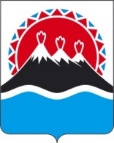 МИНИСТЕРСТВОСОЦИАЛЬНОГО БЛАГОПОЛУЧИЯ И СЕМЕЙНОЙ ПОЛИТИКИКАМЧАТСКОГО КРАЯПРИКАЗ № [Номер документа]-пг.  Петропавловск - Камчатский	                    	            [Дата регистрации]В соответствии с Федеральным законом от 28.12.2013 № 442-ФЗ «Об основах социального обслуживания граждан в Российской Федерации», в рамках полномочий, определенных Положением о Министерстве социального развития и труда Камчатского края, утвержденным постановлением Правительства Камчатского края от 19.12.2008 № 423-П ПРИКАЗЫВАЮ:1. Утвердить тарифы на социальные услуги, предоставляемые поставщиками социальных услуг в Камчатском крае в форме социального обслуживания на дому, на 2021 год согласно приложению к настоящему приказу.2. Признать утратившими силу приказ Министерства социального развития и труда Камчатского края от 03.09.2020 № 1191-п «Об утверждении тарифов на социальные услуги, предоставляемые поставщиками социальных услуг в Камчатском крае в форме социального обслуживания на дому, на 2021 год».4. Настоящий приказ вступает в силу после дня его официального опубликования и распространяется на правоотношения с 1 апреля 2021 года.Приложение 1 к приказу                      Министерства социального благополучия и 	                                                       семейной политики Камчатского края               от [Дата регистрации] № [Номер документа] -п	Тарифы на социальные услуги, предоставляемые поставщиками социальных услуг в Камчатском крае в форме социального обслуживания на дому, на 2021 годПримечание: для получателей, признанных нуждающимися в социальном обслуживании, применяется пониженный тариф на социальные услуги, предоставляемые поставщиками в форме социального обслуживания на дому в объемах, предусмотренных индивидуальными программами предоставления социальных услуг, в размере 15,0 % от утвержденных тарифов.Нормативы штатной численности в центрах социального обслуживания, в том числе комплексных, и для граждан пожилого возраста и инвалидов	1. Общие положения1.1. Нормативы штатной численности центров социального обслуживания населения, в том числе комплексных и для граждан пожилого возраста и инвалидов (далее - Норматив штатной численности), разработаны для определения и обоснования численности работников центров социального обслуживания населения, в том числе комплексных и для граждан пожилого возраста и инвалидов (далее - Организация).1.2. Штатное расписание Организации утверждает ее директор в пределах средств, выделенных на оплату труда, и с учетом конкретных условий (экономических условий местности, эпидемической ситуации, комплектности других подразделений).1.3. В штатное расписание директор Организации может вводить как целые, так и 0,75; 0,5; 0,25 должности работников.1.4. По согласованию с учредителем исходя из производственной необходимости и экономической целесообразности имеет право вводить должности, не предусмотренные действующими Нормативами в пределах установленного Организации фонда заработной платы, включать в структуру Организации различные отделения, создаваемые с учетом необходимости и имеющихся возможностей, предусмотренные в других типах Организаций.1.5. Введение должностей сверх Нормативов численности допускается только при наличии должностной инструкции о функциональных обязанностях работника, должность которого дополнительно вводится в штат Организации, и экономического обоснования целесообразности введения указанной должности.2. Нормативы штатной численностицентров социального обслуживания населения,в том числе комплексных, и для гражданпожилого возраста и инвалидовОб утверждении тарифов на социальные услуги, предоставляемые поставщиками социальных услуг в Камчатском крае в форме социального обслуживания на дому, на 2021 годМинистр[горизонтальный штамп подписи 1]А.С. Фёдорова№ п/пНаименование социальной услугиСреднее время оказания социальной услуги, час/мин Максимальное количество услуг в месяцТариф на социальную услугу, руб.Тариф на социальную услугу, руб.№ п/пНаименование социальной услугиСреднее время оказания социальной услуги, час/мин Максимальное количество услуг в месяцВ городской местностиВ сельской местности123456Социально-бытовые услугиСоциально-бытовые услугиСоциально-бытовые услугиСоциально-бытовые услугиСоциально-бытовые услугиСоциально-бытовые услуги1.1Покупка за счет средств получателя социальных услуг и доставка на дом продуктов питания, промышленных товаров первой необходимости, средств санитарии и гигиены, средств ухода, книг, газет, журналов (для 0-5 группы ухода)0,75/4515597,87599,371.2Помощь в приготовлении пищи1.2.1Помощь в приготовлении пищи (для 1-2 группы ухода)0,75/4515597,87599,371.2.2Приготовление горячей пищи (для 3-5 группы ухода)1/6031771,87773,801.2.2Приготовление горячей пищи (для 3-5 группы ухода)1,5/90621119,871122,671.3Помощь в приеме пищи (кормление)1.3.1Подача пищи (для 3 группы ухода)0,17/10124191,88192,361.3.2Подача пищи и кормление (для 4-5 группы ухода)0,67/40124539,87541,221.3.3Контроль за соблюдением питьевого режима (для 4-5 группы ухода)0,08/5124133,88134,21Предоставление гигиенических услуг лицам, не способным по состоянию здоровья самостоятельно осуществлять за собой уход:Предоставление гигиенических услуг лицам, не способным по состоянию здоровья самостоятельно осуществлять за собой уход:Предоставление гигиенических услуг лицам, не способным по состоянию здоровья самостоятельно осуществлять за собой уход:Предоставление гигиенических услуг лицам, не способным по состоянию здоровья самостоятельно осуществлять за собой уход:Предоставление гигиенических услуг лицам, не способным по состоянию здоровья самостоятельно осуществлять за собой уход:Предоставление гигиенических услуг лицам, не способным по состоянию здоровья самостоятельно осуществлять за собой уход:1.4.1Помывка получателей социальных услуг в ванной, в душе1.4.1.1Присутствие при купании (1-2 групп ухода)0,5/3010423,88424,941.4.1.2Содействие при купании (для 3-4 группы ухода)0,5/3010423,88424,941.4.1.3Полное купание в душе или ванной комнате (для 4-5 группы ухода)0,75/4510597,87599,371.4.1.4Полное купание в постели (для 5 группы ухода)1/6010771,87773,801.4.2Умывание (для 4-5 группы ухода)0,17/10 31191,88192,361.4.3Уход за волосами (для 4-5 группы ухода)0,08/5 31133,88134,211.4.4Стрижка ногтей на руках (для 2-5 группы ухода)  0,25/15 4254,00254,631.4.5Стрижка ногтей на ногах  (для 1-5 группы ухода)     0,5/30 2423,88424,941.4.6Помощь в уходе за ротовой полостью (для 4-5 группы ухода)0,25/1531249,88250,501.4.7Помощь при бритье (для 2-3 группы ухода)0,17/1015191,88192,361.4.8Бритьё (для 4-5 группы ухода)0,25/1515249,88250,501.4.9Смена постельного белья (для 3-5 группы ухода)0,25/15от 1 до 7 раз в неделю в зависимости от загрязнения белья249,88250,501.4.10Смена нательного белья  1.4.10.1Помощь в одевании и раздевании (для 3-5 группы ухода)0,33/20До 7 раз в неделю307,88308,651.4.10.2Смена нательного белья (для 4-5 группы ухода)0,25/15От 1 до 4 раз в день249,88250,501.4.11Помощь при использовании моче- и калоприемников, включая уход за кожными покровами вокруг стомы и (или) катетера, замена расходных материалов, утилизация отходов (для 3-5 группы ухода)0,17/1031191,88192,361.4.12Оказание помощи в пользовании туалетом (судном, уткой) (для 3-5 группы ухода)0,25/15По мере возникновения потребности249,88250,501.4.13Смена абсорбирующего белья (для 3-5 группы ухода)0,25/15По мере возникновения потребности249,88250,501.5Сдача за счет средств получателя социальных услуг вещей в стирку, химчистку, ремонт, обратная их доставка (для 1-5 группы ухода)1/602771,87773,801.6 Стирка и глажка белья1.6 Стирка и глажка белья1.6 Стирка и глажка белья1.6 Стирка и глажка белья1.6 Стирка и глажка белья1.6 Стирка и глажка белья1.6.1Стирка постельного, нательного белья, одежды машинным способом (для 2- 5 группы ухода)0,33/20от 1до 7 раз в неделю в зависимости от индивидуальной нуждаемости307,88308,651.6.2Стирка нательного белья ручным способом (для 2- 5 группы ухода)1/60от 1до 7 раз в неделю в зависимости от индивидуальной нуждаемости771,87773,801.6.3Стирка постельного, нательного белья, полотенец, одежды машинным способом на базе организации социального обслуживания (для 2- 5 группы ухода)0,33/20от 1до 7 раз в неделю в зависимости от индивидуальной нуждаемости307,88308,651.6.4Помощь при стирке (для 1- 3 группы ухода)0,25/1510249,88250,501.6.5Мелкий ремонт одежды и белья, постельных принадлежностей (для 2- 5 группы ухода)0,5/301423,88424,941.6.6Глажение постельного, нательного белья, одежды (для 2- 5 группы ухода)0,75/454597,87599,371.7Внесение за счет средств получателя социальных услуг платы за жилое помещение и коммунальные услуги, а также за услуги связи, включая услуги связи для целей кабельного телерадиовещания (для 2-5 группа ухода. Для получателей социальных услуг 1 группы ухода возможно предоставление услуги в зимний период)0,75/452597,87599,371.8 Покупка за счет средств получателя социальных услуг топлива, топка печей, обеспечение водой (в жилых помещениях без центрального отопления и (или) водоснабжения):1.8 Покупка за счет средств получателя социальных услуг топлива, топка печей, обеспечение водой (в жилых помещениях без центрального отопления и (или) водоснабжения):1.8 Покупка за счет средств получателя социальных услуг топлива, топка печей, обеспечение водой (в жилых помещениях без центрального отопления и (или) водоснабжения):1.8 Покупка за счет средств получателя социальных услуг топлива, топка печей, обеспечение водой (в жилых помещениях без центрального отопления и (или) водоснабжения):1.8 Покупка за счет средств получателя социальных услуг топлива, топка печей, обеспечение водой (в жилых помещениях без центрального отопления и (или) водоснабжения):1.8 Покупка за счет средств получателя социальных услуг топлива, топка печей, обеспечение водой (в жилых помещениях без центрального отопления и (или) водоснабжения):1.8.1Покупка за счет средств получателя социальных услуг топлива (для 1-5 группы ухода.)0,75/452597,87599,371.8.2 Доставка воды на дом получателю социальных услуг, проживающему в жилом помещении без центрального водоснабжения (для 0-5 группы ухода)0,67/4031539,87541,221.8.3.Топка печей в жилом помещении без центрального отопления (для 0-5 группы ухода)0,5/3031423,88424,941.9 Помощь в организации проведения ремонта жилых помещений1.9 Помощь в организации проведения ремонта жилых помещений1.9 Помощь в организации проведения ремонта жилых помещений1.9 Помощь в организации проведения ремонта жилых помещений1.9 Помощь в организации проведения ремонта жилых помещений1.9 Помощь в организации проведения ремонта жилых помещений1.9.1Помощь в организации проведения ремонта жилых помещений (для 1-5 группы ухода)2/120 1 раза в 3 года1467,861471,531.9.2Содействие в организации устранения неисправностей (для 1-5 группы ухода)0,25/152 раза в год249,88250,50 Уборка жилых помещений: Уборка жилых помещений: Уборка жилых помещений: Уборка жилых помещений: Уборка жилых помещений: Уборка жилых помещений:1.10.1Оказание помощи в проведении уборки жилых помещений (для 0-3 группы ухода)0,67/40Для 0-1 группы ухода 1 раз в 2 неделю, 2 группы ухода - 1 раз в неделю, 3 группы ухода – до 2 раз в неделю.539,88541,221.10.2Проведение уборки жилых помещений (для 4-5 группы ухода)1/6031771,87773,801.10.3Мытье раковин (для 1-5 группы ухода)0,08/55133,88134,211.10.4Мытье ванны (для 2-5 группы ухода)0,12/74 157,08157,471.10.5Мытье унитазов (для 3-5 группы ухода)0,12/715157,08157,471.10.6Мытье туалета (для 2-4 группы ухода)0,17/105191,88192,361.10.7Вынос мусора в мусорный контейнер (для 2-5 группы ухода)0,08/5Для 2 группы ухода до 4 раз в неделю и до 7 раз в неделю для 3-5 группы ухода133,88134,211.10.8Вынос жидких бытовых отходов в домах, не оборудованных системой канализации (для 2-5 группы ухода)0,12/731157,08157,471.10.9Мытье газовой (электрической) плиты (для 3-5 группы ухода)0,12/74157,08157,471.10.12Мытье холодильника внутри и снаружи (без передвижения холодильника) (для 2-5 группы ухода)0,75/454 раза в год597,87599,371.10.13Мытье окон, в том числе с балконной дверью, за исключением элементов остекления балконов и лоджий (для 1-5 группы ухода)0,42/252 раза в год365,88366,791.11Содействие в организации очистки (очистка) территории, прилегающей к частным домам (для 0-5 группы ухода)1/60Услуга предоставляется в период с сентября по октябрь до двух раз в неделю, в период с ноября по май до 4 раз в неделю771,87773,801.12Обеспечение кратковременного присмотра за детьми (для 0-5 группы ухода)4/24052859,862867,011.13Оформление подписки на периодические издания за счет средств получателя социальных услуг (для 2-5 группы ухода)0,5/301 раз в полугодие423,88424,941.14Отправка за счет средств получателя социальных услуг почтовой корреспонденции (для 2-5 группы ухода)0,67/402423,88424,941.15Оказание помощи в написании писем, заявлений; оказание помощи в прочтении писем и документов (для 2-5 группы ухода)0,67/40По мере возникновения потребности423,88424,941.16Сопровождение вне дома, в том числе к врачу и во время прогулок1.16.1Содействие в посещении театров, выставок и других культурных мероприятий (для 2-5 группы ухода) 0,5/302423,88424,941.16.2Сопровождение и содействие в посещении театров, выставок и других культурных мероприятий (для 3-5 группы ухода)3/18012163,872169,271.16.3Сопровождение на прогулку (для 3-5 группы ухода)1,5/90201119,871122,671.16.4Сопровождение вне дома, в том числе к врачу (для 3-5 группы ухода)2/120102152,202157,58Социально медицинские услугиСоциально медицинские услугиСоциально медицинские услугиСоциально медицинские услугиСоциально медицинские услугиСоциально медицинские услуги2.1Выполнение процедур, связанных с наблюдением за состоянием здоровья получателей социальных услуг (измерение температуры тела, артериального давления, контроль за приемом лекарств и т.д.)2.1.1Выполнение перевязок по назначению лечащего врача (для 1-5 группы ухода)0,25/1522249,88250,502.1.2Измерение температуры тела (для 2-5 группы ухода)0,17/1031191,88192,352.1.3Измерение артериального давления (для 1-5 группы ухода)0,17/1031191,88192,352.1.4Контроль за приемом лекарственных средств (для 2-5 группы ухода)0,08/522133,88134,212.1.4Контроль за приемом лекарственных средств (для 2-5 группы ухода)0,17/1031191,88192,352.1.5Закапывание капель, проведение ингаляции (для 2-5 группы ухода)0,08/522133,88134,212.1.5Закапывание капель, проведение ингаляции (для 2-5 группы ухода)0,17/1031191,88192,352.1.6Проведение внутримышечной или подкожной инъекции, проведение внутривенной инъекции (для 1-5 группы ухода)0,25/15По мере необходимости для 1-3 группы ухода до 2 раз в день ежедневно до 5 раз в неделю, для 4-5 группы ухода до 2 раз в день ежедневно до 7 раз в неделю249,88250,502.1.7Наложение мазей, компрессов (для 2-5 группы ухода)0,17/10при необходимости для 2-3 группы ухода 1 раз в день ежедневно до 5 раз в неделю, для 4-5 группы ухода 1 раз в день ежедневно до 7 раз в неделю191,88192,352.1.8Проведение обработки пролежней, опрелостей (для 4-5 группы ухода)0,5/3062423,88424,942.1.9Выполнение очистительной клизмы (для 3-5 группы ухода)0,67/401539,87541,222.1.10Измерение уровня сахара глюкометром (для 3-5 группы ухода)0,17/1031191,88192,352.2Систематическое наблюдение за получателями социальных услуг в целях выявления отклонений в состоянии их здоровья (для 1-5 группы ухода)0,25/1510249,88250,502.3Оказание содействия в проведении оздоровительных мероприятий2.3.1Проведение оздоровительных мероприятий для получателей с легкой и умеренной степенью когнитивной дисфункции (для 2-5 группы ухода)0,33/201 раз в полугодие307,88308,652.3.1Проведение оздоровительных мероприятий для получателей с легкой и умеренной степенью когнитивной дисфункции (для 2-5 группы ухода)0,75/4515597,87599,372.3.2Помощь при ходьбе по дому (для 3-5 группы ухода)0,5/3031479,96481,162.3.3Позиционирование в кровати (для 4-5 группы ухода)0,33/2031307,88308,652.3.4Усаживание на край кровати (для 4-5 группы ухода)0,08/531133,88134,212.3.5Помощь при пересаживании (для 3-4 группы ухода)0,08/531133,88134,212.3.6Пересаживание (для 4-5 группы ухода)0,17/1031191,88192,352.3.7Проведение оздоровительных мероприятий (для 2-5 группы ухода)0,5/3010479,96481,162.3.8Проведение оздоровительных мероприятий в форме физиотерапевтических процедур, массажа (для 2-5 группы ухода)0,5/3022479,96481,162.3.8Проведение оздоровительных мероприятий в форме физиотерапевтических процедур, массажа (для 2-5 группы ухода)1/6022771,87773,802.4Проведение мероприятий, направленных на формирование здорового образа жизни (для 1-5 группы ухода)0,17/101191,88192,352.5Проведение занятий по адаптивной физкультуре (для 1-5 группы ухода)0,75/4515729,00731,002.6Консультирование по социально-медицинским вопросам (поддержание и сохранение здоровья получателей социальных услуг, проведение оздоровительных мероприятий, выявление отклонений в состоянии их здоровья) (для 0-5 группы ухода)0,33/201 раз в квартал307,88308,642.7. Содействие в получении (приобретении) по назначению лечащего врача лекарственных препаратов, медицинских изделий, в том числе технических средств реабилитации и специализированных продуктов лечебного питания:2.7. Содействие в получении (приобретении) по назначению лечащего врача лекарственных препаратов, медицинских изделий, в том числе технических средств реабилитации и специализированных продуктов лечебного питания:2.7. Содействие в получении (приобретении) по назначению лечащего врача лекарственных препаратов, медицинских изделий, в том числе технических средств реабилитации и специализированных продуктов лечебного питания:2.7. Содействие в получении (приобретении) по назначению лечащего врача лекарственных препаратов, медицинских изделий, в том числе технических средств реабилитации и специализированных продуктов лечебного питания:2.7. Содействие в получении (приобретении) по назначению лечащего врача лекарственных препаратов, медицинских изделий, в том числе технических средств реабилитации и специализированных продуктов лечебного питания:2.7. Содействие в получении (приобретении) по назначению лечащего врача лекарственных препаратов, медицинских изделий, в том числе технических средств реабилитации и специализированных продуктов лечебного питания:2.7.1Содействие в получении (приобретении) по назначению лечащего врача лекарственных препаратов, медицинских изделий, в том числе технических средств реабилитации и специализированных продуктов лечебного питания (для 2-5 группы ухода)1/60Услуга предоставляется до одного раза в месяц для 2-3 групп ухода и до 1 раза в неделю для 4-5 групп ухода.В период с октября по май возможно предоставление данной услуги для 1 группы ухода до одного раза в месяц771,87773,802.7.2. Содействие в получении (приобретении) технических средств реабилитации:2.7.2. Содействие в получении (приобретении) технических средств реабилитации:2.7.2. Содействие в получении (приобретении) технических средств реабилитации:2.7.2. Содействие в получении (приобретении) технических средств реабилитации:2.7.2. Содействие в получении (приобретении) технических средств реабилитации:2.7.2. Содействие в получении (приобретении) технических средств реабилитации:2.7.2.1Взаимодействие с Фондом социального страхования Российской Федерации для оформления направления на получение либо изготовление технического средства реабилитации (далее -ТСР) (для 2-5 группы ухода)2/120По мере возникновения потребности1467,861471,532.7.2.2Взаимодействие с пунктом проката ТСР (для 2-5 группы ухода)1/60По мере возникновения потребности771,87773,802.8.Содействие в направлении на санаторно-курортное лечение (для 1-5 группы ухода)4/2401 раз в год2859,862867,012.9.Оказание доврачебной помощи (для 0-5 группы ухода)0,83/50По мере возникновения потребности655,87657,51Социально-психологические услугиСоциально-психологические услугиСоциально-психологические услугиСоциально-психологические услугиСоциально-психологические услугиСоциально-психологические услуги3.1Социально-психологическое консультирование, в том числе по вопросам внутрисемейных отношений (для 1-5 группы ухода)0,33/202307,88308,653.2Социально-психологический патронаж (для 1-5 группы ухода)0,75/452521,50522,803.3Оказание консультационной психологической помощи (включая использование «телефона доверия»), в том числе анонимно (для 1-5 группы ухода)0,5/304423,88424,943.4Психологическая диагностика и обследование личности и психологические тренинги (для 1-5 группы ухода)0,75/451521,50522,803.5Психологическая коррекция (для 1-5 группы ухода)1/60По мере возникновения потребности654,12655,763.6Психологическая помощь и поддержка, в том числе гражданам, осуществляющим уход на дому за тяжелобольными получателями социальных услуг (для 3-5 группы ухода)0,5/30По мере возникновения потребности423,88424,943.7Содействие восстановлению утраченных контактов с семьей и внутри семьи (для 1-5 группы ухода)1,5/90По мере возникновения потребности1119,871122,673.8Проведение бесед, направленных на формирование у получателя социальных услуг позитивного психологического состояния, поддержание активного образа жизни (для 3-5 группы ухода)0,5/3022423,88424,943.9Посещение получателей социальных услуг, находящихся в медицинских организациях, оказывающих медицинскую помощь в стационарных условиях, в целях оказания морально-психологической поддержки (для 1-5 группы ухода)0,67/405539,87541,22Социально-педагогические услугиСоциально-педагогические услугиСоциально-педагогические услугиСоциально-педагогические услугиСоциально-педагогические услугиСоциально-педагогические услуги4.1Обучение практическим навыкам общего ухода за тяжелобольными получателями социальных услуг, получателями социальных услуг, имеющими ограничения жизнедеятельности, в том числе детьми-инвалидами (для 3-5 группы ухода)0,67/40По мере возникновения потребности539,87541,224.2Организация помощи родителям или законным представителям детей-инвалидов, воспитываемых дома, в обучении таких детей навыкам самообслуживания, общения и контроля, направленным на развитие личности (для 3-5 группы ухода)0,67/402477,28478,474.3Социально-педагогическая коррекция, включая диагностику и консультирование (для 2-5 группы ухода)0,67/40По мере возникновения потребности477,28478,474.4Формирование позитивных интересов (в том числе в сфере досуга) (для 2-5 группы ухода)0,33/202252,58253,214.5Организация досуга (праздники, экскурсии и другие культурные мероприятия) (для 3-5 группы ухода)1/602510,52511,804.6Социально-педагогический патронаж (для 2-5 группы ухода)1/60По мере возникновения потребности544,49545,854.7Социально-педагогическое консультирование (для 2-5 группы ухода)0,5/30По мере возникновения потребности310,18310,965. Социально-трудовые услуги5. Социально-трудовые услуги5. Социально-трудовые услуги5. Социально-трудовые услуги5. Социально-трудовые услуги5. Социально-трудовые услуги5.1Проведение мероприятий по использованию остаточных трудовых возможностей и обучению доступным профессиональным навыкам (для 1-3 группы ухода)0,75/451552,08553,465.2Оказание помощи в трудоустройстве (для 0-3 группы ухода)3/1802 раза в год2033,222038,305.3Организация помощи в получении образования, в том числе профессионального образования, инвалидами (детьми-инвалидами) в соответствии с их способностями (для 1-4 группы ухода)1,5/901 раз в год1065,021067,686. Социально-правовые услуги6. Социально-правовые услуги6. Социально-правовые услуги6. Социально-правовые услуги6. Социально-правовые услуги6. Социально-правовые услуги6.1.Оказание помощи в оформлении и восстановлении утраченных документов получателей социальных услуг (для 1-5 группы ухода)1,5/90 2 раза в год1119,871122,676.2.Оказание помощи в получении юридических услуг (в том числе бесплатно) (для 1-5 группы ухода)0,67/402 раза в год539,87541,226.3.Оказание помощи в защите прав и законных интересов получателей социальных услуг (для 1-5 группы ухода)0,67/402 раза в год539,87541,226.4.Содействие в оформлении регистрации по месту пребывания (месту жительства) (для 1-5 группы ухода)3/1802 раза в год2163,872169,276.5Содействие в получении государственных (муниципальных) услуг (для 1-5 группы ухода)0,5/302 раза в год423,88424,946.55Содействие в подготовке в органы опеки и попечительства документов, необходимых для усыновления, для устройства детей в семью3/1801 раз в год2163,872169,277. Услуги в целях повышения коммуникативного потенциала получателей социальных услуг, имеющих ограничения жизнедеятельности, в том числе детей-инвалидов7. Услуги в целях повышения коммуникативного потенциала получателей социальных услуг, имеющих ограничения жизнедеятельности, в том числе детей-инвалидов7. Услуги в целях повышения коммуникативного потенциала получателей социальных услуг, имеющих ограничения жизнедеятельности, в том числе детей-инвалидов7. Услуги в целях повышения коммуникативного потенциала получателей социальных услуг, имеющих ограничения жизнедеятельности, в том числе детей-инвалидов7. Услуги в целях повышения коммуникативного потенциала получателей социальных услуг, имеющих ограничения жизнедеятельности, в том числе детей-инвалидов7. Услуги в целях повышения коммуникативного потенциала получателей социальных услуг, имеющих ограничения жизнедеятельности, в том числе детей-инвалидов7.1.Обучение инвалидов (детей-инвалидов) пользованию средствами ухода и техническими средствами реабилитации (для 2-5 группы ухода)0,5/301 раз в год405,82406,837.2.Проведение социально-реабилитационных мероприятий в сфере социального обслуживания (для 2-5 группы ухода)0,33/20По мере возникновения потребности292,52293,257.3.Обучение навыкам поведения в быту и общественных местах (для 2-5 группы ухода)0,33/2020 занятий в год292,52293,257.4.Оказание помощи в обучении навыкам компьютерной грамотности (для 1-5 группы ухода)0,75/45Полный курс занятий 15 дней, один раз в год570,62572,057.5.Услуги по переводу на язык жестов при реализации индивидуальной программы реабилитации инвалидов (детей-инвалидов) (для 1-5 группы ухода)0,5/30По мере возникновения потребности416,12417,162.1. Норматив штатной численности работников, осуществляющих общее руководство Организацией:2.1. Норматив штатной численности работников, осуществляющих общее руководство Организацией:2.1. Норматив штатной численности работников, осуществляющих общее руководство Организацией:2.1. Норматив штатной численности работников, осуществляющих общее руководство Организацией:2.1. Норматив штатной численности работников, осуществляющих общее руководство Организацией:2.1. Норматив штатной численности работников, осуществляющих общее руководство Организацией:2.1. Норматив штатной численности работников, осуществляющих общее руководство Организацией:2.1. Норматив штатной численности работников, осуществляющих общее руководство Организацией:2.1. Норматив штатной численности работников, осуществляющих общее руководство Организацией:2.1. Норматив штатной численности работников, осуществляющих общее руководство Организацией:2.1. Норматив штатной численности работников, осуществляющих общее руководство Организацией:2.1. Норматив штатной численности работников, осуществляющих общее руководство Организацией:Наименование должностиПлановое количество обслуживаемых лиц (без учета численности обслуживаемых лиц, получающих срочные социальные услуги)Плановое количество обслуживаемых лиц (без учета численности обслуживаемых лиц, получающих срочные социальные услуги)Плановое количество обслуживаемых лиц (без учета численности обслуживаемых лиц, получающих срочные социальные услуги)Норматив штатной численности работников (количество ставок)Норматив штатной численности работников (количество ставок)Норматив штатной численности работников (количество ставок)Норматив штатной численности работников (количество ставок)Норматив штатной численности работников (количество ставок)Норматив штатной численности работников (количество ставок)Норматив штатной численности работников (количество ставок)1.ДиректорДо 100До 100До 10011111111.ДиректорОт 101до 500От 101до 500От 101до 50011111111.ДиректорОт 500 до 1500От 500 до 1500От 500 до 150011111111.ДиректорСвыше 1500Свыше 1500Свыше 150011111112.Заместитель директораДо 100До 100До 10011111112.Заместитель директораОт 101до 500От 101до 500От 101до 50011111112.Заместитель директораОт 500 до 1500От 500 до 1500От 500 до 150022222222.Заместитель директораСвыше 1500Свыше 1500Свыше 150033333332.2. Норматив штатной численности работников, осуществляющих правовое обслуживание Организации:2.2. Норматив штатной численности работников, осуществляющих правовое обслуживание Организации:2.2. Норматив штатной численности работников, осуществляющих правовое обслуживание Организации:2.2. Норматив штатной численности работников, осуществляющих правовое обслуживание Организации:2.2. Норматив штатной численности работников, осуществляющих правовое обслуживание Организации:2.2. Норматив штатной численности работников, осуществляющих правовое обслуживание Организации:2.2. Норматив штатной численности работников, осуществляющих правовое обслуживание Организации:2.2. Норматив штатной численности работников, осуществляющих правовое обслуживание Организации:2.2. Норматив штатной численности работников, осуществляющих правовое обслуживание Организации:2.2. Норматив штатной численности работников, осуществляющих правовое обслуживание Организации:2.2. Норматив штатной численности работников, осуществляющих правовое обслуживание Организации:2.2. Норматив штатной численности работников, осуществляющих правовое обслуживание Организации:3.ЮрисконсультДо 100До 100До 1000,50,50,50,50,50,50,53.ЮрисконсультСвыше 100Свыше 100Свыше 10011111112.3. Норматив штатной численности работников, осуществляющих бухгалтерский учет и финансово-экономическую деятельность Организации:2.3. Норматив штатной численности работников, осуществляющих бухгалтерский учет и финансово-экономическую деятельность Организации:2.3. Норматив штатной численности работников, осуществляющих бухгалтерский учет и финансово-экономическую деятельность Организации:2.3. Норматив штатной численности работников, осуществляющих бухгалтерский учет и финансово-экономическую деятельность Организации:2.3. Норматив штатной численности работников, осуществляющих бухгалтерский учет и финансово-экономическую деятельность Организации:2.3. Норматив штатной численности работников, осуществляющих бухгалтерский учет и финансово-экономическую деятельность Организации:2.3. Норматив штатной численности работников, осуществляющих бухгалтерский учет и финансово-экономическую деятельность Организации:2.3. Норматив штатной численности работников, осуществляющих бухгалтерский учет и финансово-экономическую деятельность Организации:2.3. Норматив штатной численности работников, осуществляющих бухгалтерский учет и финансово-экономическую деятельность Организации:2.3. Норматив штатной численности работников, осуществляющих бухгалтерский учет и финансово-экономическую деятельность Организации:2.3. Норматив штатной численности работников, осуществляющих бухгалтерский учет и финансово-экономическую деятельность Организации:2.3. Норматив штатной численности работников, осуществляющих бухгалтерский учет и финансово-экономическую деятельность Организации:4.Главный бухгалтер, заместитель главного бухгалтера, бухгалтер, экономист, кассирДо 500До 500До 5002,52,52,52,52,52,52,54.Главный бухгалтер, заместитель главного бухгалтера, бухгалтер, экономист, кассирОт 501 до 1000От 501 до 1000От 501 до 100033333334.Главный бухгалтер, заместитель главного бухгалтера, бухгалтер, экономист, кассирОт 1001 до 2000От 1001 до 2000От 1001 до 20003,53,53,53,53,53,53,5Примечание: должность главного бухгалтера устанавливается в каждой Организации.Примечание: должность главного бухгалтера устанавливается в каждой Организации.Примечание: должность главного бухгалтера устанавливается в каждой Организации.Примечание: должность главного бухгалтера устанавливается в каждой Организации.Примечание: должность главного бухгалтера устанавливается в каждой Организации.Примечание: должность главного бухгалтера устанавливается в каждой Организации.Примечание: должность главного бухгалтера устанавливается в каждой Организации.Примечание: должность главного бухгалтера устанавливается в каждой Организации.Примечание: должность главного бухгалтера устанавливается в каждой Организации.Примечание: должность главного бухгалтера устанавливается в каждой Организации.Примечание: должность главного бухгалтера устанавливается в каждой Организации.Примечание: должность главного бухгалтера устанавливается в каждой Организации.2.4. Норматив штатной численности работников, осуществляющих комплектование и учет кадров Организации:2.4. Норматив штатной численности работников, осуществляющих комплектование и учет кадров Организации:2.4. Норматив штатной численности работников, осуществляющих комплектование и учет кадров Организации:2.4. Норматив штатной численности работников, осуществляющих комплектование и учет кадров Организации:2.4. Норматив штатной численности работников, осуществляющих комплектование и учет кадров Организации:2.4. Норматив штатной численности работников, осуществляющих комплектование и учет кадров Организации:2.4. Норматив штатной численности работников, осуществляющих комплектование и учет кадров Организации:2.4. Норматив штатной численности работников, осуществляющих комплектование и учет кадров Организации:2.4. Норматив штатной численности работников, осуществляющих комплектование и учет кадров Организации:2.4. Норматив штатной численности работников, осуществляющих комплектование и учет кадров Организации:2.4. Норматив штатной численности работников, осуществляющих комплектование и учет кадров Организации:2.4. Норматив штатной численности работников, осуществляющих комплектование и учет кадров Организации:5.Начальник отдела кадров, специалист по кадрам и (или) инспектор по кадрамДо 100До 100До 10011111115.Начальник отдела кадров, специалист по кадрам и (или) инспектор по кадрамСвыше 100Свыше 100Свыше 10022222222.5. Норматив штатной численности работников, осуществляющих делопроизводство Организации:2.5. Норматив штатной численности работников, осуществляющих делопроизводство Организации:2.5. Норматив штатной численности работников, осуществляющих делопроизводство Организации:2.5. Норматив штатной численности работников, осуществляющих делопроизводство Организации:2.5. Норматив штатной численности работников, осуществляющих делопроизводство Организации:2.5. Норматив штатной численности работников, осуществляющих делопроизводство Организации:2.5. Норматив штатной численности работников, осуществляющих делопроизводство Организации:2.5. Норматив штатной численности работников, осуществляющих делопроизводство Организации:2.5. Норматив штатной численности работников, осуществляющих делопроизводство Организации:2.5. Норматив штатной численности работников, осуществляющих делопроизводство Организации:2.5. Норматив штатной численности работников, осуществляющих делопроизводство Организации:2.5. Норматив штатной численности работников, осуществляющих делопроизводство Организации:6.Секретарь и (или) делопроизводительДо 100До 100До 1000,50,50,50,50,50,50,56.Секретарь и (или) делопроизводительСвыше 100Свыше 100Свыше 10011111112.6. Норматив штатной численности работников, осуществляющих материально-техническое снабжение Организации:2.6. Норматив штатной численности работников, осуществляющих материально-техническое снабжение Организации:2.6. Норматив штатной численности работников, осуществляющих материально-техническое снабжение Организации:2.6. Норматив штатной численности работников, осуществляющих материально-техническое снабжение Организации:2.6. Норматив штатной численности работников, осуществляющих материально-техническое снабжение Организации:2.6. Норматив штатной численности работников, осуществляющих материально-техническое снабжение Организации:2.6. Норматив штатной численности работников, осуществляющих материально-техническое снабжение Организации:2.6. Норматив штатной численности работников, осуществляющих материально-техническое снабжение Организации:2.6. Норматив штатной численности работников, осуществляющих материально-техническое снабжение Организации:2.6. Норматив штатной численности работников, осуществляющих материально-техническое снабжение Организации:2.6. Норматив штатной численности работников, осуществляющих материально-техническое снабжение Организации:2.6. Норматив штатной численности работников, осуществляющих материально-техническое снабжение Организации:7.Начальник хозяйственного отдела, заведующий хозяйством, юрисконсульт (контрактный управляющий), заведующий складом (промышленным), заведующий складом (продовольственным), агент по снабжению, кладовщикДо 100До 100До 1000,50,50,50,50,50,50,57.Начальник хозяйственного отдела, заведующий хозяйством, юрисконсульт (контрактный управляющий), заведующий складом (промышленным), заведующий складом (продовольственным), агент по снабжению, кладовщикСвыше 100Свыше 100Свыше 10011111112.7. Норматив штатной численности работников, осуществляющих деятельность по информатизации в Организации:2.7. Норматив штатной численности работников, осуществляющих деятельность по информатизации в Организации:2.7. Норматив штатной численности работников, осуществляющих деятельность по информатизации в Организации:2.7. Норматив штатной численности работников, осуществляющих деятельность по информатизации в Организации:2.7. Норматив штатной численности работников, осуществляющих деятельность по информатизации в Организации:2.7. Норматив штатной численности работников, осуществляющих деятельность по информатизации в Организации:2.7. Норматив штатной численности работников, осуществляющих деятельность по информатизации в Организации:2.7. Норматив штатной численности работников, осуществляющих деятельность по информатизации в Организации:2.7. Норматив штатной численности работников, осуществляющих деятельность по информатизации в Организации:2.7. Норматив штатной численности работников, осуществляющих деятельность по информатизации в Организации:2.7. Норматив штатной численности работников, осуществляющих деятельность по информатизации в Организации:2.7. Норматив штатной численности работников, осуществляющих деятельность по информатизации в Организации:8.Инженер-электроник (электроник) и (или) оператор ЭВМ, техник - программист11111111112.8. Норматив штатной численности работников, осуществляющих деятельность по охране труда, пожарную безопасность в Организации:2.8. Норматив штатной численности работников, осуществляющих деятельность по охране труда, пожарную безопасность в Организации:2.8. Норматив штатной численности работников, осуществляющих деятельность по охране труда, пожарную безопасность в Организации:2.8. Норматив штатной численности работников, осуществляющих деятельность по охране труда, пожарную безопасность в Организации:2.8. Норматив штатной численности работников, осуществляющих деятельность по охране труда, пожарную безопасность в Организации:2.8. Норматив штатной численности работников, осуществляющих деятельность по охране труда, пожарную безопасность в Организации:2.8. Норматив штатной численности работников, осуществляющих деятельность по охране труда, пожарную безопасность в Организации:2.8. Норматив штатной численности работников, осуществляющих деятельность по охране труда, пожарную безопасность в Организации:2.8. Норматив штатной численности работников, осуществляющих деятельность по охране труда, пожарную безопасность в Организации:2.8. Норматив штатной численности работников, осуществляющих деятельность по охране труда, пожарную безопасность в Организации:2.8. Норматив штатной численности работников, осуществляющих деятельность по охране труда, пожарную безопасность в Организации:2.8. Норматив штатной численности работников, осуществляющих деятельность по охране труда, пожарную безопасность в Организации:9.Специалист по охране труда, специалист по противопожарной профилактике, специалист гражданской обороны1 Должность специалиста по охране труда вводится в Организацию при численности работников свыше 50 человек;2. В Организациях с количеством работников свыше 200 человек, вводится 1 должность специалиста по гражданской обороне, при наличии стационарного отделения;3. Должность специалиста по противопожарной профилактике вводится при Организацию при численности работников свыше 100 человек или при наличии стационарного отделения.1 Должность специалиста по охране труда вводится в Организацию при численности работников свыше 50 человек;2. В Организациях с количеством работников свыше 200 человек, вводится 1 должность специалиста по гражданской обороне, при наличии стационарного отделения;3. Должность специалиста по противопожарной профилактике вводится при Организацию при численности работников свыше 100 человек или при наличии стационарного отделения.1 Должность специалиста по охране труда вводится в Организацию при численности работников свыше 50 человек;2. В Организациях с количеством работников свыше 200 человек, вводится 1 должность специалиста по гражданской обороне, при наличии стационарного отделения;3. Должность специалиста по противопожарной профилактике вводится при Организацию при численности работников свыше 100 человек или при наличии стационарного отделения.1 Должность специалиста по охране труда вводится в Организацию при численности работников свыше 50 человек;2. В Организациях с количеством работников свыше 200 человек, вводится 1 должность специалиста по гражданской обороне, при наличии стационарного отделения;3. Должность специалиста по противопожарной профилактике вводится при Организацию при численности работников свыше 100 человек или при наличии стационарного отделения.1 Должность специалиста по охране труда вводится в Организацию при численности работников свыше 50 человек;2. В Организациях с количеством работников свыше 200 человек, вводится 1 должность специалиста по гражданской обороне, при наличии стационарного отделения;3. Должность специалиста по противопожарной профилактике вводится при Организацию при численности работников свыше 100 человек или при наличии стационарного отделения.1 Должность специалиста по охране труда вводится в Организацию при численности работников свыше 50 человек;2. В Организациях с количеством работников свыше 200 человек, вводится 1 должность специалиста по гражданской обороне, при наличии стационарного отделения;3. Должность специалиста по противопожарной профилактике вводится при Организацию при численности работников свыше 100 человек или при наличии стационарного отделения.1 Должность специалиста по охране труда вводится в Организацию при численности работников свыше 50 человек;2. В Организациях с количеством работников свыше 200 человек, вводится 1 должность специалиста по гражданской обороне, при наличии стационарного отделения;3. Должность специалиста по противопожарной профилактике вводится при Организацию при численности работников свыше 100 человек или при наличии стационарного отделения.1 Должность специалиста по охране труда вводится в Организацию при численности работников свыше 50 человек;2. В Организациях с количеством работников свыше 200 человек, вводится 1 должность специалиста по гражданской обороне, при наличии стационарного отделения;3. Должность специалиста по противопожарной профилактике вводится при Организацию при численности работников свыше 100 человек или при наличии стационарного отделения.1 Должность специалиста по охране труда вводится в Организацию при численности работников свыше 50 человек;2. В Организациях с количеством работников свыше 200 человек, вводится 1 должность специалиста по гражданской обороне, при наличии стационарного отделения;3. Должность специалиста по противопожарной профилактике вводится при Организацию при численности работников свыше 100 человек или при наличии стационарного отделения.1 Должность специалиста по охране труда вводится в Организацию при численности работников свыше 50 человек;2. В Организациях с количеством работников свыше 200 человек, вводится 1 должность специалиста по гражданской обороне, при наличии стационарного отделения;3. Должность специалиста по противопожарной профилактике вводится при Организацию при численности работников свыше 100 человек или при наличии стационарного отделения.2.9. Норматив штатной численности работников, осуществляющих ремонтно-техническое и энергетическое обслуживание в Организации:2.9. Норматив штатной численности работников, осуществляющих ремонтно-техническое и энергетическое обслуживание в Организации:2.9. Норматив штатной численности работников, осуществляющих ремонтно-техническое и энергетическое обслуживание в Организации:2.9. Норматив штатной численности работников, осуществляющих ремонтно-техническое и энергетическое обслуживание в Организации:2.9. Норматив штатной численности работников, осуществляющих ремонтно-техническое и энергетическое обслуживание в Организации:2.9. Норматив штатной численности работников, осуществляющих ремонтно-техническое и энергетическое обслуживание в Организации:2.9. Норматив штатной численности работников, осуществляющих ремонтно-техническое и энергетическое обслуживание в Организации:2.9. Норматив штатной численности работников, осуществляющих ремонтно-техническое и энергетическое обслуживание в Организации:2.9. Норматив штатной численности работников, осуществляющих ремонтно-техническое и энергетическое обслуживание в Организации:2.9. Норматив штатной численности работников, осуществляющих ремонтно-техническое и энергетическое обслуживание в Организации:2.9. Норматив штатной численности работников, осуществляющих ремонтно-техническое и энергетическое обслуживание в Организации:2.9. Норматив штатной численности работников, осуществляющих ремонтно-техническое и энергетическое обслуживание в Организации:10.Энергетик, техник, электромонтер по ремонту и обслуживанию электрооборудования, рабочий по комплексному обслуживанию и ремонту зданий, слесарь-сантехник, слесарь-ремонтник, слесарь по обслуживанию систем вентиляции и кондиционирования, оператор котельнойПримечание:1). Профессии электромонтера по ремонту и обслуживанию электрооборудования, слесаря-сантехника, слесаря по ремонту и обслуживанию систем вентиляции и кондиционирования вводятся в штатное расписание Организации в зависимости от объема работ.2). Профессия машиниста (кочегара) котельной, оператора котельной вводится в штатное расписание Организации при отсутствии централизованного отопления.3). Профессия рабочего по комплексному обслуживанию и ремонту зданий вводится в штатное расписание Организации взамен профессий рабочих (истопника, каменщика, кровельщика, маляра, штукатура, полотера, плотника, столяра, монтажника внутренних санитарно-технических систем и оборудования, стеклопротирщика, электромонтера) в случаях, когда по Нормативам численности, предусмотренным по каждой профессии, не могут быть установлены отдельные должности по указанным профессиям.4). При наличии двух и более зданий расчет Норматива штатной численности осуществляется для каждого здания раздельно.Примечание:1). Профессии электромонтера по ремонту и обслуживанию электрооборудования, слесаря-сантехника, слесаря по ремонту и обслуживанию систем вентиляции и кондиционирования вводятся в штатное расписание Организации в зависимости от объема работ.2). Профессия машиниста (кочегара) котельной, оператора котельной вводится в штатное расписание Организации при отсутствии централизованного отопления.3). Профессия рабочего по комплексному обслуживанию и ремонту зданий вводится в штатное расписание Организации взамен профессий рабочих (истопника, каменщика, кровельщика, маляра, штукатура, полотера, плотника, столяра, монтажника внутренних санитарно-технических систем и оборудования, стеклопротирщика, электромонтера) в случаях, когда по Нормативам численности, предусмотренным по каждой профессии, не могут быть установлены отдельные должности по указанным профессиям.4). При наличии двух и более зданий расчет Норматива штатной численности осуществляется для каждого здания раздельно.Примечание:1). Профессии электромонтера по ремонту и обслуживанию электрооборудования, слесаря-сантехника, слесаря по ремонту и обслуживанию систем вентиляции и кондиционирования вводятся в штатное расписание Организации в зависимости от объема работ.2). Профессия машиниста (кочегара) котельной, оператора котельной вводится в штатное расписание Организации при отсутствии централизованного отопления.3). Профессия рабочего по комплексному обслуживанию и ремонту зданий вводится в штатное расписание Организации взамен профессий рабочих (истопника, каменщика, кровельщика, маляра, штукатура, полотера, плотника, столяра, монтажника внутренних санитарно-технических систем и оборудования, стеклопротирщика, электромонтера) в случаях, когда по Нормативам численности, предусмотренным по каждой профессии, не могут быть установлены отдельные должности по указанным профессиям.4). При наличии двух и более зданий расчет Норматива штатной численности осуществляется для каждого здания раздельно.Примечание:1). Профессии электромонтера по ремонту и обслуживанию электрооборудования, слесаря-сантехника, слесаря по ремонту и обслуживанию систем вентиляции и кондиционирования вводятся в штатное расписание Организации в зависимости от объема работ.2). Профессия машиниста (кочегара) котельной, оператора котельной вводится в штатное расписание Организации при отсутствии централизованного отопления.3). Профессия рабочего по комплексному обслуживанию и ремонту зданий вводится в штатное расписание Организации взамен профессий рабочих (истопника, каменщика, кровельщика, маляра, штукатура, полотера, плотника, столяра, монтажника внутренних санитарно-технических систем и оборудования, стеклопротирщика, электромонтера) в случаях, когда по Нормативам численности, предусмотренным по каждой профессии, не могут быть установлены отдельные должности по указанным профессиям.4). При наличии двух и более зданий расчет Норматива штатной численности осуществляется для каждого здания раздельно.Примечание:1). Профессии электромонтера по ремонту и обслуживанию электрооборудования, слесаря-сантехника, слесаря по ремонту и обслуживанию систем вентиляции и кондиционирования вводятся в штатное расписание Организации в зависимости от объема работ.2). Профессия машиниста (кочегара) котельной, оператора котельной вводится в штатное расписание Организации при отсутствии централизованного отопления.3). Профессия рабочего по комплексному обслуживанию и ремонту зданий вводится в штатное расписание Организации взамен профессий рабочих (истопника, каменщика, кровельщика, маляра, штукатура, полотера, плотника, столяра, монтажника внутренних санитарно-технических систем и оборудования, стеклопротирщика, электромонтера) в случаях, когда по Нормативам численности, предусмотренным по каждой профессии, не могут быть установлены отдельные должности по указанным профессиям.4). При наличии двух и более зданий расчет Норматива штатной численности осуществляется для каждого здания раздельно.Примечание:1). Профессии электромонтера по ремонту и обслуживанию электрооборудования, слесаря-сантехника, слесаря по ремонту и обслуживанию систем вентиляции и кондиционирования вводятся в штатное расписание Организации в зависимости от объема работ.2). Профессия машиниста (кочегара) котельной, оператора котельной вводится в штатное расписание Организации при отсутствии централизованного отопления.3). Профессия рабочего по комплексному обслуживанию и ремонту зданий вводится в штатное расписание Организации взамен профессий рабочих (истопника, каменщика, кровельщика, маляра, штукатура, полотера, плотника, столяра, монтажника внутренних санитарно-технических систем и оборудования, стеклопротирщика, электромонтера) в случаях, когда по Нормативам численности, предусмотренным по каждой профессии, не могут быть установлены отдельные должности по указанным профессиям.4). При наличии двух и более зданий расчет Норматива штатной численности осуществляется для каждого здания раздельно.Примечание:1). Профессии электромонтера по ремонту и обслуживанию электрооборудования, слесаря-сантехника, слесаря по ремонту и обслуживанию систем вентиляции и кондиционирования вводятся в штатное расписание Организации в зависимости от объема работ.2). Профессия машиниста (кочегара) котельной, оператора котельной вводится в штатное расписание Организации при отсутствии централизованного отопления.3). Профессия рабочего по комплексному обслуживанию и ремонту зданий вводится в штатное расписание Организации взамен профессий рабочих (истопника, каменщика, кровельщика, маляра, штукатура, полотера, плотника, столяра, монтажника внутренних санитарно-технических систем и оборудования, стеклопротирщика, электромонтера) в случаях, когда по Нормативам численности, предусмотренным по каждой профессии, не могут быть установлены отдельные должности по указанным профессиям.4). При наличии двух и более зданий расчет Норматива штатной численности осуществляется для каждого здания раздельно.Примечание:1). Профессии электромонтера по ремонту и обслуживанию электрооборудования, слесаря-сантехника, слесаря по ремонту и обслуживанию систем вентиляции и кондиционирования вводятся в штатное расписание Организации в зависимости от объема работ.2). Профессия машиниста (кочегара) котельной, оператора котельной вводится в штатное расписание Организации при отсутствии централизованного отопления.3). Профессия рабочего по комплексному обслуживанию и ремонту зданий вводится в штатное расписание Организации взамен профессий рабочих (истопника, каменщика, кровельщика, маляра, штукатура, полотера, плотника, столяра, монтажника внутренних санитарно-технических систем и оборудования, стеклопротирщика, электромонтера) в случаях, когда по Нормативам численности, предусмотренным по каждой профессии, не могут быть установлены отдельные должности по указанным профессиям.4). При наличии двух и более зданий расчет Норматива штатной численности осуществляется для каждого здания раздельно.Примечание:1). Профессии электромонтера по ремонту и обслуживанию электрооборудования, слесаря-сантехника, слесаря по ремонту и обслуживанию систем вентиляции и кондиционирования вводятся в штатное расписание Организации в зависимости от объема работ.2). Профессия машиниста (кочегара) котельной, оператора котельной вводится в штатное расписание Организации при отсутствии централизованного отопления.3). Профессия рабочего по комплексному обслуживанию и ремонту зданий вводится в штатное расписание Организации взамен профессий рабочих (истопника, каменщика, кровельщика, маляра, штукатура, полотера, плотника, столяра, монтажника внутренних санитарно-технических систем и оборудования, стеклопротирщика, электромонтера) в случаях, когда по Нормативам численности, предусмотренным по каждой профессии, не могут быть установлены отдельные должности по указанным профессиям.4). При наличии двух и более зданий расчет Норматива штатной численности осуществляется для каждого здания раздельно.Примечание:1). Профессии электромонтера по ремонту и обслуживанию электрооборудования, слесаря-сантехника, слесаря по ремонту и обслуживанию систем вентиляции и кондиционирования вводятся в штатное расписание Организации в зависимости от объема работ.2). Профессия машиниста (кочегара) котельной, оператора котельной вводится в штатное расписание Организации при отсутствии централизованного отопления.3). Профессия рабочего по комплексному обслуживанию и ремонту зданий вводится в штатное расписание Организации взамен профессий рабочих (истопника, каменщика, кровельщика, маляра, штукатура, полотера, плотника, столяра, монтажника внутренних санитарно-технических систем и оборудования, стеклопротирщика, электромонтера) в случаях, когда по Нормативам численности, предусмотренным по каждой профессии, не могут быть установлены отдельные должности по указанным профессиям.4). При наличии двух и более зданий расчет Норматива штатной численности осуществляется для каждого здания раздельно.11.Машинист двигателя внутреннего сгоранияПри наличии в учреждении двигателя внутреннего сгорания устанавливается 0,25 штатной единицыПри наличии в учреждении двигателя внутреннего сгорания устанавливается 0,25 штатной единицыПри наличии в учреждении двигателя внутреннего сгорания устанавливается 0,25 штатной единицыПри наличии в учреждении двигателя внутреннего сгорания устанавливается 0,25 штатной единицыПри наличии в учреждении двигателя внутреннего сгорания устанавливается 0,25 штатной единицыПри наличии в учреждении двигателя внутреннего сгорания устанавливается 0,25 штатной единицыПри наличии в учреждении двигателя внутреннего сгорания устанавливается 0,25 штатной единицыПри наличии в учреждении двигателя внутреннего сгорания устанавливается 0,25 штатной единицыПри наличии в учреждении двигателя внутреннего сгорания устанавливается 0,25 штатной единицыПри наличии в учреждении двигателя внутреннего сгорания устанавливается 0,25 штатной единицы2.10. Норматив штатной численности работников, занятых обслуживанием и содержанием зданий и территорий Организации:2.10. Норматив штатной численности работников, занятых обслуживанием и содержанием зданий и территорий Организации:2.10. Норматив штатной численности работников, занятых обслуживанием и содержанием зданий и территорий Организации:2.10. Норматив штатной численности работников, занятых обслуживанием и содержанием зданий и территорий Организации:2.10. Норматив штатной численности работников, занятых обслуживанием и содержанием зданий и территорий Организации:2.10. Норматив штатной численности работников, занятых обслуживанием и содержанием зданий и территорий Организации:2.10. Норматив штатной численности работников, занятых обслуживанием и содержанием зданий и территорий Организации:2.10. Норматив штатной численности работников, занятых обслуживанием и содержанием зданий и территорий Организации:2.10. Норматив штатной численности работников, занятых обслуживанием и содержанием зданий и территорий Организации:2.10. Норматив штатной численности работников, занятых обслуживанием и содержанием зданий и территорий Организации:2.10. Норматив штатной численности работников, занятых обслуживанием и содержанием зданий и территорий Организации:2.10. Норматив штатной численности работников, занятых обслуживанием и содержанием зданий и территорий Организации:12.ГардеробщикПри наличии гардеробной 1 штатная единица устанавливается из расчета на 250 номеровПри наличии гардеробной 1 штатная единица устанавливается из расчета на 250 номеровПри наличии гардеробной 1 штатная единица устанавливается из расчета на 250 номеровПри наличии гардеробной 1 штатная единица устанавливается из расчета на 250 номеровПри наличии гардеробной 1 штатная единица устанавливается из расчета на 250 номеровПри наличии гардеробной 1 штатная единица устанавливается из расчета на 250 номеровПри наличии гардеробной 1 штатная единица устанавливается из расчета на 250 номеровПри наличии гардеробной 1 штатная единица устанавливается из расчета на 250 номеровПри наличии гардеробной 1 штатная единица устанавливается из расчета на 250 номеровПри наличии гардеробной 1 штатная единица устанавливается из расчета на 250 номеров13.Лифтер1 штатная единица устанавливается из расчета на один лифт с учетом режима работы1 штатная единица устанавливается из расчета на один лифт с учетом режима работы1 штатная единица устанавливается из расчета на один лифт с учетом режима работы1 штатная единица устанавливается из расчета на один лифт с учетом режима работы1 штатная единица устанавливается из расчета на один лифт с учетом режима работы1 штатная единица устанавливается из расчета на один лифт с учетом режима работы1 штатная единица устанавливается из расчета на один лифт с учетом режима работы1 штатная единица устанавливается из расчета на один лифт с учетом режима работы1 штатная единица устанавливается из расчета на один лифт с учетом режима работы1 штатная единица устанавливается из расчета на один лифт с учетом режима работы14.Уборщик служебных помещенийУстанавливается из расчета: 1 единица - на каждые 500 кв. метров убираемой площади, но не менее 0,25 должности на Организацию.Устанавливается из расчета: 1 единица - на каждые 500 кв. метров убираемой площади, но не менее 0,25 должности на Организацию.Устанавливается из расчета: 1 единица - на каждые 500 кв. метров убираемой площади, но не менее 0,25 должности на Организацию.Устанавливается из расчета: 1 единица - на каждые 500 кв. метров убираемой площади, но не менее 0,25 должности на Организацию.Устанавливается из расчета: 1 единица - на каждые 500 кв. метров убираемой площади, но не менее 0,25 должности на Организацию.Устанавливается из расчета: 1 единица - на каждые 500 кв. метров убираемой площади, но не менее 0,25 должности на Организацию.Устанавливается из расчета: 1 единица - на каждые 500 кв. метров убираемой площади, но не менее 0,25 должности на Организацию.Устанавливается из расчета: 1 единица - на каждые 500 кв. метров убираемой площади, но не менее 0,25 должности на Организацию.Устанавливается из расчета: 1 единица - на каждые 500 кв. метров убираемой площади, но не менее 0,25 должности на Организацию.Устанавливается из расчета: 1 единица - на каждые 500 кв. метров убираемой площади, но не менее 0,25 должности на Организацию.15.Уборщик территории или дворникУстанавливается из расчета: 1 единица - на каждые 2 000 кв. метров площади убираемого участка, но не менее 0,25 должности на Организацию. Профессия уборщика территорий или дворника устанавливается в Организации, имеющей закрепленную прилегающую территорию.Устанавливается из расчета: 1 единица - на каждые 2 000 кв. метров площади убираемого участка, но не менее 0,25 должности на Организацию. Профессия уборщика территорий или дворника устанавливается в Организации, имеющей закрепленную прилегающую территорию.Устанавливается из расчета: 1 единица - на каждые 2 000 кв. метров площади убираемого участка, но не менее 0,25 должности на Организацию. Профессия уборщика территорий или дворника устанавливается в Организации, имеющей закрепленную прилегающую территорию.Устанавливается из расчета: 1 единица - на каждые 2 000 кв. метров площади убираемого участка, но не менее 0,25 должности на Организацию. Профессия уборщика территорий или дворника устанавливается в Организации, имеющей закрепленную прилегающую территорию.Устанавливается из расчета: 1 единица - на каждые 2 000 кв. метров площади убираемого участка, но не менее 0,25 должности на Организацию. Профессия уборщика территорий или дворника устанавливается в Организации, имеющей закрепленную прилегающую территорию.Устанавливается из расчета: 1 единица - на каждые 2 000 кв. метров площади убираемого участка, но не менее 0,25 должности на Организацию. Профессия уборщика территорий или дворника устанавливается в Организации, имеющей закрепленную прилегающую территорию.Устанавливается из расчета: 1 единица - на каждые 2 000 кв. метров площади убираемого участка, но не менее 0,25 должности на Организацию. Профессия уборщика территорий или дворника устанавливается в Организации, имеющей закрепленную прилегающую территорию.Устанавливается из расчета: 1 единица - на каждые 2 000 кв. метров площади убираемого участка, но не менее 0,25 должности на Организацию. Профессия уборщика территорий или дворника устанавливается в Организации, имеющей закрепленную прилегающую территорию.Устанавливается из расчета: 1 единица - на каждые 2 000 кв. метров площади убираемого участка, но не менее 0,25 должности на Организацию. Профессия уборщика территорий или дворника устанавливается в Организации, имеющей закрепленную прилегающую территорию.Устанавливается из расчета: 1 единица - на каждые 2 000 кв. метров площади убираемого участка, но не менее 0,25 должности на Организацию. Профессия уборщика территорий или дворника устанавливается в Организации, имеющей закрепленную прилегающую территорию.16.СадовникУстанавливается 1 штатная единица при наличии участка декоративных насаждений площадью от 1,5 гаУстанавливается 1 штатная единица при наличии участка декоративных насаждений площадью от 1,5 гаУстанавливается 1 штатная единица при наличии участка декоративных насаждений площадью от 1,5 гаУстанавливается 1 штатная единица при наличии участка декоративных насаждений площадью от 1,5 гаУстанавливается 1 штатная единица при наличии участка декоративных насаждений площадью от 1,5 гаУстанавливается 1 штатная единица при наличии участка декоративных насаждений площадью от 1,5 гаУстанавливается 1 штатная единица при наличии участка декоративных насаждений площадью от 1,5 гаУстанавливается 1 штатная единица при наличии участка декоративных насаждений площадью от 1,5 гаУстанавливается 1 штатная единица при наличии участка декоративных насаждений площадью от 1,5 гаУстанавливается 1 штатная единица при наличии участка декоративных насаждений площадью от 1,5 га17.Сторож (вахтер)При отсутствии охраны учреждения сторонней организацией устанавливается 4,5 штатной единицы из расчета круглосуточной работы (круглосуточный пост)При отсутствии охраны учреждения сторонней организацией устанавливается 4,5 штатной единицы из расчета круглосуточной работы (круглосуточный пост)При отсутствии охраны учреждения сторонней организацией устанавливается 4,5 штатной единицы из расчета круглосуточной работы (круглосуточный пост)При отсутствии охраны учреждения сторонней организацией устанавливается 4,5 штатной единицы из расчета круглосуточной работы (круглосуточный пост)При отсутствии охраны учреждения сторонней организацией устанавливается 4,5 штатной единицы из расчета круглосуточной работы (круглосуточный пост)При отсутствии охраны учреждения сторонней организацией устанавливается 4,5 штатной единицы из расчета круглосуточной работы (круглосуточный пост)При отсутствии охраны учреждения сторонней организацией устанавливается 4,5 штатной единицы из расчета круглосуточной работы (круглосуточный пост)При отсутствии охраны учреждения сторонней организацией устанавливается 4,5 штатной единицы из расчета круглосуточной работы (круглосуточный пост)При отсутствии охраны учреждения сторонней организацией устанавливается 4,5 штатной единицы из расчета круглосуточной работы (круглосуточный пост)При отсутствии охраны учреждения сторонней организацией устанавливается 4,5 штатной единицы из расчета круглосуточной работы (круглосуточный пост)2.11. Норматив штатной численности работников, занятых транспортным обслуживанием и погрузочно-разгрузочными работами:2.11. Норматив штатной численности работников, занятых транспортным обслуживанием и погрузочно-разгрузочными работами:2.11. Норматив штатной численности работников, занятых транспортным обслуживанием и погрузочно-разгрузочными работами:2.11. Норматив штатной численности работников, занятых транспортным обслуживанием и погрузочно-разгрузочными работами:2.11. Норматив штатной численности работников, занятых транспортным обслуживанием и погрузочно-разгрузочными работами:2.11. Норматив штатной численности работников, занятых транспортным обслуживанием и погрузочно-разгрузочными работами:2.11. Норматив штатной численности работников, занятых транспортным обслуживанием и погрузочно-разгрузочными работами:2.11. Норматив штатной численности работников, занятых транспортным обслуживанием и погрузочно-разгрузочными работами:2.11. Норматив штатной численности работников, занятых транспортным обслуживанием и погрузочно-разгрузочными работами:2.11. Норматив штатной численности работников, занятых транспортным обслуживанием и погрузочно-разгрузочными работами:2.11. Норматив штатной численности работников, занятых транспортным обслуживанием и погрузочно-разгрузочными работами:2.11. Норматив штатной численности работников, занятых транспортным обслуживанием и погрузочно-разгрузочными работами:18.Начальник гаража, водитель автомобиля, подсобный (транспортный) рабочий, грузчик, диспетчер, контролер технического состояния автотранспортных средств, специалист безопасности движения, автомеханикШтатная единица начальника гаража вводится при наличии не менее 10 автомобилей;Штатная единица водителя автомобиля устанавливается при наличии в организации автомобиля любого типа (легковой автомобиль, грузовой автомобиль, автобус, санитарный автомобиль). Один водитель - на одну машину с учетом полного использования нормативного времени, но не более трех штатных единиц на организацию;1 при наличии службы "Социальное такси" не менее 2 ед. транспортных средствШтатная единица автомеханика вводится из расчета на 3 автомобиля 0,5 ставки;Штатные единицы контролера технического состояния автотранспортных средств, специалиста безопасности движения вводятся из расчета 0,5 ставки при наличии службы "Социальное такси"Должность подсобного (транспортного) рабочего вводится при наличии в учреждении складаШтатная единица начальника гаража вводится при наличии не менее 10 автомобилей;Штатная единица водителя автомобиля устанавливается при наличии в организации автомобиля любого типа (легковой автомобиль, грузовой автомобиль, автобус, санитарный автомобиль). Один водитель - на одну машину с учетом полного использования нормативного времени, но не более трех штатных единиц на организацию;1 при наличии службы "Социальное такси" не менее 2 ед. транспортных средствШтатная единица автомеханика вводится из расчета на 3 автомобиля 0,5 ставки;Штатные единицы контролера технического состояния автотранспортных средств, специалиста безопасности движения вводятся из расчета 0,5 ставки при наличии службы "Социальное такси"Должность подсобного (транспортного) рабочего вводится при наличии в учреждении складаШтатная единица начальника гаража вводится при наличии не менее 10 автомобилей;Штатная единица водителя автомобиля устанавливается при наличии в организации автомобиля любого типа (легковой автомобиль, грузовой автомобиль, автобус, санитарный автомобиль). Один водитель - на одну машину с учетом полного использования нормативного времени, но не более трех штатных единиц на организацию;1 при наличии службы "Социальное такси" не менее 2 ед. транспортных средствШтатная единица автомеханика вводится из расчета на 3 автомобиля 0,5 ставки;Штатные единицы контролера технического состояния автотранспортных средств, специалиста безопасности движения вводятся из расчета 0,5 ставки при наличии службы "Социальное такси"Должность подсобного (транспортного) рабочего вводится при наличии в учреждении складаШтатная единица начальника гаража вводится при наличии не менее 10 автомобилей;Штатная единица водителя автомобиля устанавливается при наличии в организации автомобиля любого типа (легковой автомобиль, грузовой автомобиль, автобус, санитарный автомобиль). Один водитель - на одну машину с учетом полного использования нормативного времени, но не более трех штатных единиц на организацию;1 при наличии службы "Социальное такси" не менее 2 ед. транспортных средствШтатная единица автомеханика вводится из расчета на 3 автомобиля 0,5 ставки;Штатные единицы контролера технического состояния автотранспортных средств, специалиста безопасности движения вводятся из расчета 0,5 ставки при наличии службы "Социальное такси"Должность подсобного (транспортного) рабочего вводится при наличии в учреждении складаШтатная единица начальника гаража вводится при наличии не менее 10 автомобилей;Штатная единица водителя автомобиля устанавливается при наличии в организации автомобиля любого типа (легковой автомобиль, грузовой автомобиль, автобус, санитарный автомобиль). Один водитель - на одну машину с учетом полного использования нормативного времени, но не более трех штатных единиц на организацию;1 при наличии службы "Социальное такси" не менее 2 ед. транспортных средствШтатная единица автомеханика вводится из расчета на 3 автомобиля 0,5 ставки;Штатные единицы контролера технического состояния автотранспортных средств, специалиста безопасности движения вводятся из расчета 0,5 ставки при наличии службы "Социальное такси"Должность подсобного (транспортного) рабочего вводится при наличии в учреждении складаШтатная единица начальника гаража вводится при наличии не менее 10 автомобилей;Штатная единица водителя автомобиля устанавливается при наличии в организации автомобиля любого типа (легковой автомобиль, грузовой автомобиль, автобус, санитарный автомобиль). Один водитель - на одну машину с учетом полного использования нормативного времени, но не более трех штатных единиц на организацию;1 при наличии службы "Социальное такси" не менее 2 ед. транспортных средствШтатная единица автомеханика вводится из расчета на 3 автомобиля 0,5 ставки;Штатные единицы контролера технического состояния автотранспортных средств, специалиста безопасности движения вводятся из расчета 0,5 ставки при наличии службы "Социальное такси"Должность подсобного (транспортного) рабочего вводится при наличии в учреждении складаШтатная единица начальника гаража вводится при наличии не менее 10 автомобилей;Штатная единица водителя автомобиля устанавливается при наличии в организации автомобиля любого типа (легковой автомобиль, грузовой автомобиль, автобус, санитарный автомобиль). Один водитель - на одну машину с учетом полного использования нормативного времени, но не более трех штатных единиц на организацию;1 при наличии службы "Социальное такси" не менее 2 ед. транспортных средствШтатная единица автомеханика вводится из расчета на 3 автомобиля 0,5 ставки;Штатные единицы контролера технического состояния автотранспортных средств, специалиста безопасности движения вводятся из расчета 0,5 ставки при наличии службы "Социальное такси"Должность подсобного (транспортного) рабочего вводится при наличии в учреждении складаШтатная единица начальника гаража вводится при наличии не менее 10 автомобилей;Штатная единица водителя автомобиля устанавливается при наличии в организации автомобиля любого типа (легковой автомобиль, грузовой автомобиль, автобус, санитарный автомобиль). Один водитель - на одну машину с учетом полного использования нормативного времени, но не более трех штатных единиц на организацию;1 при наличии службы "Социальное такси" не менее 2 ед. транспортных средствШтатная единица автомеханика вводится из расчета на 3 автомобиля 0,5 ставки;Штатные единицы контролера технического состояния автотранспортных средств, специалиста безопасности движения вводятся из расчета 0,5 ставки при наличии службы "Социальное такси"Должность подсобного (транспортного) рабочего вводится при наличии в учреждении складаШтатная единица начальника гаража вводится при наличии не менее 10 автомобилей;Штатная единица водителя автомобиля устанавливается при наличии в организации автомобиля любого типа (легковой автомобиль, грузовой автомобиль, автобус, санитарный автомобиль). Один водитель - на одну машину с учетом полного использования нормативного времени, но не более трех штатных единиц на организацию;1 при наличии службы "Социальное такси" не менее 2 ед. транспортных средствШтатная единица автомеханика вводится из расчета на 3 автомобиля 0,5 ставки;Штатные единицы контролера технического состояния автотранспортных средств, специалиста безопасности движения вводятся из расчета 0,5 ставки при наличии службы "Социальное такси"Должность подсобного (транспортного) рабочего вводится при наличии в учреждении складаШтатная единица начальника гаража вводится при наличии не менее 10 автомобилей;Штатная единица водителя автомобиля устанавливается при наличии в организации автомобиля любого типа (легковой автомобиль, грузовой автомобиль, автобус, санитарный автомобиль). Один водитель - на одну машину с учетом полного использования нормативного времени, но не более трех штатных единиц на организацию;1 при наличии службы "Социальное такси" не менее 2 ед. транспортных средствШтатная единица автомеханика вводится из расчета на 3 автомобиля 0,5 ставки;Штатные единицы контролера технического состояния автотранспортных средств, специалиста безопасности движения вводятся из расчета 0,5 ставки при наличии службы "Социальное такси"Должность подсобного (транспортного) рабочего вводится при наличии в учреждении склада2.12. Норматив штатной численности работников, занятых бытовым обслуживанием2.12. Норматив штатной численности работников, занятых бытовым обслуживанием2.12. Норматив штатной численности работников, занятых бытовым обслуживанием2.12. Норматив штатной численности работников, занятых бытовым обслуживанием2.12. Норматив штатной численности работников, занятых бытовым обслуживанием2.12. Норматив штатной численности работников, занятых бытовым обслуживанием2.12. Норматив штатной численности работников, занятых бытовым обслуживанием2.12. Норматив штатной численности работников, занятых бытовым обслуживанием2.12. Норматив штатной численности работников, занятых бытовым обслуживанием2.12. Норматив штатной численности работников, занятых бытовым обслуживанием2.12. Норматив штатной численности работников, занятых бытовым обслуживанием2.12. Норматив штатной численности работников, занятых бытовым обслуживанием21.Заведующий прачечной, машинист по стирке и ремонту белья, швея, парикмахер, кастелянша, обувщик по ремонту обуви, часовщик, маникюршаВ случае отсутствия стационарного отделения должности машинистов по стирке белья устанавливаются из расчета 1 единица на каждые 40 - 50 килограммов сухого белья в месяц.Дополнительно должность парикмахера вводится при наличии службы "Мобильная бригада" - 1 ед.Должности парикмахера, обувщика по ремонту обуви, часовщика, маникюрши вводятся при численности населения в населенном пункте свыше 200 тыс. чел.Должности кастелянши вводится при наличии стационарного отделения.В случае отсутствия стационарного отделения должности машинистов по стирке белья устанавливаются из расчета 1 единица на каждые 40 - 50 килограммов сухого белья в месяц.Дополнительно должность парикмахера вводится при наличии службы "Мобильная бригада" - 1 ед.Должности парикмахера, обувщика по ремонту обуви, часовщика, маникюрши вводятся при численности населения в населенном пункте свыше 200 тыс. чел.Должности кастелянши вводится при наличии стационарного отделения.В случае отсутствия стационарного отделения должности машинистов по стирке белья устанавливаются из расчета 1 единица на каждые 40 - 50 килограммов сухого белья в месяц.Дополнительно должность парикмахера вводится при наличии службы "Мобильная бригада" - 1 ед.Должности парикмахера, обувщика по ремонту обуви, часовщика, маникюрши вводятся при численности населения в населенном пункте свыше 200 тыс. чел.Должности кастелянши вводится при наличии стационарного отделения.В случае отсутствия стационарного отделения должности машинистов по стирке белья устанавливаются из расчета 1 единица на каждые 40 - 50 килограммов сухого белья в месяц.Дополнительно должность парикмахера вводится при наличии службы "Мобильная бригада" - 1 ед.Должности парикмахера, обувщика по ремонту обуви, часовщика, маникюрши вводятся при численности населения в населенном пункте свыше 200 тыс. чел.Должности кастелянши вводится при наличии стационарного отделения.В случае отсутствия стационарного отделения должности машинистов по стирке белья устанавливаются из расчета 1 единица на каждые 40 - 50 килограммов сухого белья в месяц.Дополнительно должность парикмахера вводится при наличии службы "Мобильная бригада" - 1 ед.Должности парикмахера, обувщика по ремонту обуви, часовщика, маникюрши вводятся при численности населения в населенном пункте свыше 200 тыс. чел.Должности кастелянши вводится при наличии стационарного отделения.В случае отсутствия стационарного отделения должности машинистов по стирке белья устанавливаются из расчета 1 единица на каждые 40 - 50 килограммов сухого белья в месяц.Дополнительно должность парикмахера вводится при наличии службы "Мобильная бригада" - 1 ед.Должности парикмахера, обувщика по ремонту обуви, часовщика, маникюрши вводятся при численности населения в населенном пункте свыше 200 тыс. чел.Должности кастелянши вводится при наличии стационарного отделения.В случае отсутствия стационарного отделения должности машинистов по стирке белья устанавливаются из расчета 1 единица на каждые 40 - 50 килограммов сухого белья в месяц.Дополнительно должность парикмахера вводится при наличии службы "Мобильная бригада" - 1 ед.Должности парикмахера, обувщика по ремонту обуви, часовщика, маникюрши вводятся при численности населения в населенном пункте свыше 200 тыс. чел.Должности кастелянши вводится при наличии стационарного отделения.В случае отсутствия стационарного отделения должности машинистов по стирке белья устанавливаются из расчета 1 единица на каждые 40 - 50 килограммов сухого белья в месяц.Дополнительно должность парикмахера вводится при наличии службы "Мобильная бригада" - 1 ед.Должности парикмахера, обувщика по ремонту обуви, часовщика, маникюрши вводятся при численности населения в населенном пункте свыше 200 тыс. чел.Должности кастелянши вводится при наличии стационарного отделения.В случае отсутствия стационарного отделения должности машинистов по стирке белья устанавливаются из расчета 1 единица на каждые 40 - 50 килограммов сухого белья в месяц.Дополнительно должность парикмахера вводится при наличии службы "Мобильная бригада" - 1 ед.Должности парикмахера, обувщика по ремонту обуви, часовщика, маникюрши вводятся при численности населения в населенном пункте свыше 200 тыс. чел.Должности кастелянши вводится при наличии стационарного отделения.В случае отсутствия стационарного отделения должности машинистов по стирке белья устанавливаются из расчета 1 единица на каждые 40 - 50 килограммов сухого белья в месяц.Дополнительно должность парикмахера вводится при наличии службы "Мобильная бригада" - 1 ед.Должности парикмахера, обувщика по ремонту обуви, часовщика, маникюрши вводятся при численности населения в населенном пункте свыше 200 тыс. чел.Должности кастелянши вводится при наличии стационарного отделения.2.13. Норматив штатной численности работников организационно-методического отделения (Отделение создается при численности обслуживаемых граждан свыше 1000 чел., без учета численности обслуживаемых граждан в отделении срочного социального обслуживания)2.13. Норматив штатной численности работников организационно-методического отделения (Отделение создается при численности обслуживаемых граждан свыше 1000 чел., без учета численности обслуживаемых граждан в отделении срочного социального обслуживания)2.13. Норматив штатной численности работников организационно-методического отделения (Отделение создается при численности обслуживаемых граждан свыше 1000 чел., без учета численности обслуживаемых граждан в отделении срочного социального обслуживания)2.13. Норматив штатной численности работников организационно-методического отделения (Отделение создается при численности обслуживаемых граждан свыше 1000 чел., без учета численности обслуживаемых граждан в отделении срочного социального обслуживания)2.13. Норматив штатной численности работников организационно-методического отделения (Отделение создается при численности обслуживаемых граждан свыше 1000 чел., без учета численности обслуживаемых граждан в отделении срочного социального обслуживания)2.13. Норматив штатной численности работников организационно-методического отделения (Отделение создается при численности обслуживаемых граждан свыше 1000 чел., без учета численности обслуживаемых граждан в отделении срочного социального обслуживания)2.13. Норматив штатной численности работников организационно-методического отделения (Отделение создается при численности обслуживаемых граждан свыше 1000 чел., без учета численности обслуживаемых граждан в отделении срочного социального обслуживания)2.13. Норматив штатной численности работников организационно-методического отделения (Отделение создается при численности обслуживаемых граждан свыше 1000 чел., без учета численности обслуживаемых граждан в отделении срочного социального обслуживания)2.13. Норматив штатной численности работников организационно-методического отделения (Отделение создается при численности обслуживаемых граждан свыше 1000 чел., без учета численности обслуживаемых граждан в отделении срочного социального обслуживания)2.13. Норматив штатной численности работников организационно-методического отделения (Отделение создается при численности обслуживаемых граждан свыше 1000 чел., без учета численности обслуживаемых граждан в отделении срочного социального обслуживания)2.13. Норматив штатной численности работников организационно-методического отделения (Отделение создается при численности обслуживаемых граждан свыше 1000 чел., без учета численности обслуживаемых граждан в отделении срочного социального обслуживания)2.13. Норматив штатной численности работников организационно-методического отделения (Отделение создается при численности обслуживаемых граждан свыше 1000 чел., без учета численности обслуживаемых граждан в отделении срочного социального обслуживания)22.Заведующий отделением1 (при наличии не менее 3-х человек в отделении)1 (при наличии не менее 3-х человек в отделении)1 (при наличии не менее 3-х человек в отделении)1 (при наличии не менее 3-х человек в отделении)1 (при наличии не менее 3-х человек в отделении)1 (при наличии не менее 3-х человек в отделении)1 (при наличии не менее 3-х человек в отделении)1 (при наличии не менее 3-х человек в отделении)1 (при наличии не менее 3-х человек в отделении)1 (при наличии не менее 3-х человек в отделении)23.Специалист по социальной работе, методист, социолог44444444442.14. Норматив штатной численности отделения срочного социального обслуживания 2.14. Норматив штатной численности отделения срочного социального обслуживания 2.14. Норматив штатной численности отделения срочного социального обслуживания 2.14. Норматив штатной численности отделения срочного социального обслуживания 2.14. Норматив штатной численности отделения срочного социального обслуживания 2.14. Норматив штатной численности отделения срочного социального обслуживания 2.14. Норматив штатной численности отделения срочного социального обслуживания 2.14. Норматив штатной численности отделения срочного социального обслуживания 2.14. Норматив штатной численности отделения срочного социального обслуживания 2.14. Норматив штатной численности отделения срочного социального обслуживания 2.14. Норматив штатной численности отделения срочного социального обслуживания 2.14. Норматив штатной численности отделения срочного социального обслуживания 24.Заведующий отделениемПри наличии в отделении не менее 3-х человек в отделении)При наличии в отделении не менее 3-х человек в отделении)При наличии в отделении не менее 3-х человек в отделении)При наличии в отделении не менее 3-х человек в отделении)При наличии в отделении не менее 3-х человек в отделении)При наличии в отделении не менее 3-х человек в отделении)При наличии в отделении не менее 3-х человек в отделении)При наличии в отделении не менее 3-х человек в отделении)При наличии в отделении не менее 3-х человек в отделении)При наличии в отделении не менее 3-х человек в отделении)25.ПсихологДо 500 человекДо 500 человекДо 500 человекДо 500 человек0,50,50,50,50,50,525.ПсихологОт 501 до 1000От 501 до 1000От 501 до 1000От 501 до 100011111125.ПсихологОт1001 до 2000От1001 до 2000От1001 до 2000От1001 до 20001,51,51,51,51,51,525.ПсихологСвыше 2000Свыше 2000Свыше 2000Свыше 200022222226Специалист по социальной работеДо 500 человекДо 500 человекДо 500 человекДо 500 человек55555526Специалист по социальной работеОт 501 до 1000От 501 до 1000От 501 до 1000От 501 до 100010101010101026Специалист по социальной работеОт1001 до 2000От1001 до 2000От1001 до 2000От1001 до 200015151515151526Специалист по социальной работеСвыше 2000Свыше 2000Свыше 2000Свыше 200020202020202027.Социальный работникДо 500 человекДо 500 человекДо 500 человекДо 500 человек33333327.Социальный работникОт 501 до 1000От 501 до 1000От 501 до 1000От 501 до 100066666627.Социальный работникОт1001 до 2000От1001 до 2000От1001 до 2000От1001 до 200010101010101027.Социальный работникСвыше 2000Свыше 2000Свыше 2000Свыше 20001515151515152.15. Норматив штатной численности отделения социального обслуживания на дому граждан пожилого возраста и инвалидов2.15. Норматив штатной численности отделения социального обслуживания на дому граждан пожилого возраста и инвалидов2.15. Норматив штатной численности отделения социального обслуживания на дому граждан пожилого возраста и инвалидов2.15. Норматив штатной численности отделения социального обслуживания на дому граждан пожилого возраста и инвалидов2.15. Норматив штатной численности отделения социального обслуживания на дому граждан пожилого возраста и инвалидов2.15. Норматив штатной численности отделения социального обслуживания на дому граждан пожилого возраста и инвалидов2.15. Норматив штатной численности отделения социального обслуживания на дому граждан пожилого возраста и инвалидов2.15. Норматив штатной численности отделения социального обслуживания на дому граждан пожилого возраста и инвалидов2.15. Норматив штатной численности отделения социального обслуживания на дому граждан пожилого возраста и инвалидов2.15. Норматив штатной численности отделения социального обслуживания на дому граждан пожилого возраста и инвалидов2.15. Норматив штатной численности отделения социального обслуживания на дому граждан пожилого возраста и инвалидов2.15. Норматив штатной численности отделения социального обслуживания на дому граждан пожилого возраста и инвалидовДо 40 чел.От 41 до 100От 41 до 100От 101 до 170От 101 до 170От 101 до 170От 101 до 170От 171 до 350От 171 до 350Свыше 35126.Заведующий отделением0,511111111127.Социальный работникНагрузка устанавливается руководителем учреждения, исходя из расчетных норм нагрузки, в соответствии со стандартом предоставления социальных услуг.Нагрузка устанавливается руководителем учреждения, исходя из расчетных норм нагрузки, в соответствии со стандартом предоставления социальных услуг.Нагрузка устанавливается руководителем учреждения, исходя из расчетных норм нагрузки, в соответствии со стандартом предоставления социальных услуг.Нагрузка устанавливается руководителем учреждения, исходя из расчетных норм нагрузки, в соответствии со стандартом предоставления социальных услуг.Нагрузка устанавливается руководителем учреждения, исходя из расчетных норм нагрузки, в соответствии со стандартом предоставления социальных услуг.Нагрузка устанавливается руководителем учреждения, исходя из расчетных норм нагрузки, в соответствии со стандартом предоставления социальных услуг.Нагрузка устанавливается руководителем учреждения, исходя из расчетных норм нагрузки, в соответствии со стандартом предоставления социальных услуг.Нагрузка устанавливается руководителем учреждения, исходя из расчетных норм нагрузки, в соответствии со стандартом предоставления социальных услуг.Нагрузка устанавливается руководителем учреждения, исходя из расчетных норм нагрузки, в соответствии со стандартом предоставления социальных услуг.Нагрузка устанавливается руководителем учреждения, исходя из расчетных норм нагрузки, в соответствии со стандартом предоставления социальных услуг.28.Специалист по социальной работе-0,50,50,50,50,50,511229.Социальный работник (с функцией сиделки)Нагрузка устанавливается руководителем учреждения, исходя из расчетных норм нагрузки, в соответствии со стандартом предоставления социальных услуг.Нагрузка устанавливается руководителем учреждения, исходя из расчетных норм нагрузки, в соответствии со стандартом предоставления социальных услуг.Нагрузка устанавливается руководителем учреждения, исходя из расчетных норм нагрузки, в соответствии со стандартом предоставления социальных услуг.Нагрузка устанавливается руководителем учреждения, исходя из расчетных норм нагрузки, в соответствии со стандартом предоставления социальных услуг.Нагрузка устанавливается руководителем учреждения, исходя из расчетных норм нагрузки, в соответствии со стандартом предоставления социальных услуг.Нагрузка устанавливается руководителем учреждения, исходя из расчетных норм нагрузки, в соответствии со стандартом предоставления социальных услуг.Нагрузка устанавливается руководителем учреждения, исходя из расчетных норм нагрузки, в соответствии со стандартом предоставления социальных услуг.Нагрузка устанавливается руководителем учреждения, исходя из расчетных норм нагрузки, в соответствии со стандартом предоставления социальных услуг.Нагрузка устанавливается руководителем учреждения, исходя из расчетных норм нагрузки, в соответствии со стандартом предоставления социальных услуг.Нагрузка устанавливается руководителем учреждения, исходя из расчетных норм нагрузки, в соответствии со стандартом предоставления социальных услуг.30.Медицинская сестра (с функцией сиделки)Нагрузка устанавливается руководителем учреждения, исходя из расчетных норм нагрузки, в соответствии со стандартом предоставления социальных услуг.Нагрузка устанавливается руководителем учреждения, исходя из расчетных норм нагрузки, в соответствии со стандартом предоставления социальных услуг.Нагрузка устанавливается руководителем учреждения, исходя из расчетных норм нагрузки, в соответствии со стандартом предоставления социальных услуг.Нагрузка устанавливается руководителем учреждения, исходя из расчетных норм нагрузки, в соответствии со стандартом предоставления социальных услуг.Нагрузка устанавливается руководителем учреждения, исходя из расчетных норм нагрузки, в соответствии со стандартом предоставления социальных услуг.Нагрузка устанавливается руководителем учреждения, исходя из расчетных норм нагрузки, в соответствии со стандартом предоставления социальных услуг.Нагрузка устанавливается руководителем учреждения, исходя из расчетных норм нагрузки, в соответствии со стандартом предоставления социальных услуг.Нагрузка устанавливается руководителем учреждения, исходя из расчетных норм нагрузки, в соответствии со стандартом предоставления социальных услуг.Нагрузка устанавливается руководителем учреждения, исходя из расчетных норм нагрузки, в соответствии со стандартом предоставления социальных услуг.Нагрузка устанавливается руководителем учреждения, исходя из расчетных норм нагрузки, в соответствии со стандартом предоставления социальных услуг.31.Медицинская сестраНагрузка устанавливается руководителем учреждения, исходя из расчетных норм нагрузки, в соответствии со стандартом предоставления социальных услуг.Нагрузка устанавливается руководителем учреждения, исходя из расчетных норм нагрузки, в соответствии со стандартом предоставления социальных услуг.Нагрузка устанавливается руководителем учреждения, исходя из расчетных норм нагрузки, в соответствии со стандартом предоставления социальных услуг.Нагрузка устанавливается руководителем учреждения, исходя из расчетных норм нагрузки, в соответствии со стандартом предоставления социальных услуг.Нагрузка устанавливается руководителем учреждения, исходя из расчетных норм нагрузки, в соответствии со стандартом предоставления социальных услуг.Нагрузка устанавливается руководителем учреждения, исходя из расчетных норм нагрузки, в соответствии со стандартом предоставления социальных услуг.Нагрузка устанавливается руководителем учреждения, исходя из расчетных норм нагрузки, в соответствии со стандартом предоставления социальных услуг.Нагрузка устанавливается руководителем учреждения, исходя из расчетных норм нагрузки, в соответствии со стандартом предоставления социальных услуг.Нагрузка устанавливается руководителем учреждения, исходя из расчетных норм нагрузки, в соответствии со стандартом предоставления социальных услуг.Нагрузка устанавливается руководителем учреждения, исходя из расчетных норм нагрузки, в соответствии со стандартом предоставления социальных услуг.32.ПсихологПри численности обслуживаемых граждан свыше 171 - 0,5 ставкиПри численности обслуживаемых граждан свыше 171 - 0,5 ставкиПри численности обслуживаемых граждан свыше 171 - 0,5 ставкиПри численности обслуживаемых граждан свыше 171 - 0,5 ставкиПри численности обслуживаемых граждан свыше 171 - 0,5 ставкиПри численности обслуживаемых граждан свыше 171 - 0,5 ставкиПри численности обслуживаемых граждан свыше 171 - 0,5 ставкиПри численности обслуживаемых граждан свыше 171 - 0,5 ставкиПри численности обслуживаемых граждан свыше 171 - 0,5 ставкиПри численности обслуживаемых граждан свыше 171 - 0,5 ставки33.Социальный педагог1 (при наличии в организации отделения социального обслуживания на дому объединенного с отделением дневного пребывания, осуществляющего деятельность с семьями, находящимися в социально опасном положении)1 (при наличии в организации отделения социального обслуживания на дому объединенного с отделением дневного пребывания, осуществляющего деятельность с семьями, находящимися в социально опасном положении)1 (при наличии в организации отделения социального обслуживания на дому объединенного с отделением дневного пребывания, осуществляющего деятельность с семьями, находящимися в социально опасном положении)1 (при наличии в организации отделения социального обслуживания на дому объединенного с отделением дневного пребывания, осуществляющего деятельность с семьями, находящимися в социально опасном положении)1 (при наличии в организации отделения социального обслуживания на дому объединенного с отделением дневного пребывания, осуществляющего деятельность с семьями, находящимися в социально опасном положении)1 (при наличии в организации отделения социального обслуживания на дому объединенного с отделением дневного пребывания, осуществляющего деятельность с семьями, находящимися в социально опасном положении)1 (при наличии в организации отделения социального обслуживания на дому объединенного с отделением дневного пребывания, осуществляющего деятельность с семьями, находящимися в социально опасном положении)1 (при наличии в организации отделения социального обслуживания на дому объединенного с отделением дневного пребывания, осуществляющего деятельность с семьями, находящимися в социально опасном положении)1 (при наличии в организации отделения социального обслуживания на дому объединенного с отделением дневного пребывания, осуществляющего деятельность с семьями, находящимися в социально опасном положении)1 (при наличии в организации отделения социального обслуживания на дому объединенного с отделением дневного пребывания, осуществляющего деятельность с семьями, находящимися в социально опасном положении)Примечание:при наличии в организации отделения социального обслуживания на дому объединенного с отделением дневного пребывания добавляется 0,5 ставки специалиста по социальной работеПримечание:при наличии в организации отделения социального обслуживания на дому объединенного с отделением дневного пребывания добавляется 0,5 ставки специалиста по социальной работеПримечание:при наличии в организации отделения социального обслуживания на дому объединенного с отделением дневного пребывания добавляется 0,5 ставки специалиста по социальной работеПримечание:при наличии в организации отделения социального обслуживания на дому объединенного с отделением дневного пребывания добавляется 0,5 ставки специалиста по социальной работеПримечание:при наличии в организации отделения социального обслуживания на дому объединенного с отделением дневного пребывания добавляется 0,5 ставки специалиста по социальной работеПримечание:при наличии в организации отделения социального обслуживания на дому объединенного с отделением дневного пребывания добавляется 0,5 ставки специалиста по социальной работеПримечание:при наличии в организации отделения социального обслуживания на дому объединенного с отделением дневного пребывания добавляется 0,5 ставки специалиста по социальной работеПримечание:при наличии в организации отделения социального обслуживания на дому объединенного с отделением дневного пребывания добавляется 0,5 ставки специалиста по социальной работеПримечание:при наличии в организации отделения социального обслуживания на дому объединенного с отделением дневного пребывания добавляется 0,5 ставки специалиста по социальной работеПримечание:при наличии в организации отделения социального обслуживания на дому объединенного с отделением дневного пребывания добавляется 0,5 ставки специалиста по социальной работеПримечание:при наличии в организации отделения социального обслуживания на дому объединенного с отделением дневного пребывания добавляется 0,5 ставки специалиста по социальной работеПримечание:при наличии в организации отделения социального обслуживания на дому объединенного с отделением дневного пребывания добавляется 0,5 ставки специалиста по социальной работе2.16. Норматив штатной численности отделения дневного пребывания граждан пожилого возраста и инвалидов (отделение дневного пребывания) (на 1 группу от 10 до 35 чел.)2.16. Норматив штатной численности отделения дневного пребывания граждан пожилого возраста и инвалидов (отделение дневного пребывания) (на 1 группу от 10 до 35 чел.)2.16. Норматив штатной численности отделения дневного пребывания граждан пожилого возраста и инвалидов (отделение дневного пребывания) (на 1 группу от 10 до 35 чел.)2.16. Норматив штатной численности отделения дневного пребывания граждан пожилого возраста и инвалидов (отделение дневного пребывания) (на 1 группу от 10 до 35 чел.)2.16. Норматив штатной численности отделения дневного пребывания граждан пожилого возраста и инвалидов (отделение дневного пребывания) (на 1 группу от 10 до 35 чел.)2.16. Норматив штатной численности отделения дневного пребывания граждан пожилого возраста и инвалидов (отделение дневного пребывания) (на 1 группу от 10 до 35 чел.)2.16. Норматив штатной численности отделения дневного пребывания граждан пожилого возраста и инвалидов (отделение дневного пребывания) (на 1 группу от 10 до 35 чел.)2.16. Норматив штатной численности отделения дневного пребывания граждан пожилого возраста и инвалидов (отделение дневного пребывания) (на 1 группу от 10 до 35 чел.)2.16. Норматив штатной численности отделения дневного пребывания граждан пожилого возраста и инвалидов (отделение дневного пребывания) (на 1 группу от 10 до 35 чел.)2.16. Норматив штатной численности отделения дневного пребывания граждан пожилого возраста и инвалидов (отделение дневного пребывания) (на 1 группу от 10 до 35 чел.)2.16. Норматив штатной численности отделения дневного пребывания граждан пожилого возраста и инвалидов (отделение дневного пребывания) (на 1 группу от 10 до 35 чел.)2.16. Норматив штатной численности отделения дневного пребывания граждан пожилого возраста и инвалидов (отделение дневного пребывания) (на 1 группу от 10 до 35 чел.)34.Заведующий отделениемЗаведующий отделениемЗаведующий отделениемЗаведующий отделениемЗаведующий отделениемЗаведующий отделением1111135.Специалист по социальной работеСпециалист по социальной работеСпециалист по социальной работеСпециалист по социальной работеСпециалист по социальной работеСпециалист по социальной работе1111135.Медицинская сестраМедицинская сестраМедицинская сестраМедицинская сестраМедицинская сестраМедицинская сестра1111136.Медицинская сестра по массажу (при наличии лицензии)Медицинская сестра по массажу (при наличии лицензии)Медицинская сестра по массажу (при наличии лицензии)Медицинская сестра по массажу (при наличии лицензии)Медицинская сестра по массажу (при наличии лицензии)Медицинская сестра по массажу (при наличии лицензии)1111137.Культорганизатор (с выполнением обязанностей библиотекаря), инструктор по труду, музыкальный руководитель (аккомпаниатор), психологКульторганизатор (с выполнением обязанностей библиотекаря), инструктор по труду, музыкальный руководитель (аккомпаниатор), психологКульторганизатор (с выполнением обязанностей библиотекаря), инструктор по труду, музыкальный руководитель (аккомпаниатор), психологКульторганизатор (с выполнением обязанностей библиотекаря), инструктор по труду, музыкальный руководитель (аккомпаниатор), психологКульторганизатор (с выполнением обязанностей библиотекаря), инструктор по труду, музыкальный руководитель (аккомпаниатор), психологКульторганизатор (с выполнением обязанностей библиотекаря), инструктор по труду, музыкальный руководитель (аккомпаниатор), психолог3333340.Буфетчик, официантБуфетчик, официантБуфетчик, официантБуфетчик, официантБуфетчик, официантБуфетчик, официант1 (при наличии одноразового питания)1 (при наличии одноразового питания)1 (при наличии одноразового питания)1 (при наличии одноразового питания)1 (при наличии одноразового питания)Примечание:1. При численности граждан, состоящих на социальном обслуживании на дому и в отделении дневного пребывания граждан пожилого возраста и инвалидов, менее 60 человек отделения объединяются.2. При наличии пищеблока дополнительно вводятся ставки повара и помощника повара, кухонного рабочего 1,5 ед.;3. При посещении дневного отделения гражданами пожилого возраста и несовершеннолетними гражданами возможно введение 2 ставок воспитателя в пределах имеющихся ставок.Примечание:1. При численности граждан, состоящих на социальном обслуживании на дому и в отделении дневного пребывания граждан пожилого возраста и инвалидов, менее 60 человек отделения объединяются.2. При наличии пищеблока дополнительно вводятся ставки повара и помощника повара, кухонного рабочего 1,5 ед.;3. При посещении дневного отделения гражданами пожилого возраста и несовершеннолетними гражданами возможно введение 2 ставок воспитателя в пределах имеющихся ставок.Примечание:1. При численности граждан, состоящих на социальном обслуживании на дому и в отделении дневного пребывания граждан пожилого возраста и инвалидов, менее 60 человек отделения объединяются.2. При наличии пищеблока дополнительно вводятся ставки повара и помощника повара, кухонного рабочего 1,5 ед.;3. При посещении дневного отделения гражданами пожилого возраста и несовершеннолетними гражданами возможно введение 2 ставок воспитателя в пределах имеющихся ставок.Примечание:1. При численности граждан, состоящих на социальном обслуживании на дому и в отделении дневного пребывания граждан пожилого возраста и инвалидов, менее 60 человек отделения объединяются.2. При наличии пищеблока дополнительно вводятся ставки повара и помощника повара, кухонного рабочего 1,5 ед.;3. При посещении дневного отделения гражданами пожилого возраста и несовершеннолетними гражданами возможно введение 2 ставок воспитателя в пределах имеющихся ставок.Примечание:1. При численности граждан, состоящих на социальном обслуживании на дому и в отделении дневного пребывания граждан пожилого возраста и инвалидов, менее 60 человек отделения объединяются.2. При наличии пищеблока дополнительно вводятся ставки повара и помощника повара, кухонного рабочего 1,5 ед.;3. При посещении дневного отделения гражданами пожилого возраста и несовершеннолетними гражданами возможно введение 2 ставок воспитателя в пределах имеющихся ставок.Примечание:1. При численности граждан, состоящих на социальном обслуживании на дому и в отделении дневного пребывания граждан пожилого возраста и инвалидов, менее 60 человек отделения объединяются.2. При наличии пищеблока дополнительно вводятся ставки повара и помощника повара, кухонного рабочего 1,5 ед.;3. При посещении дневного отделения гражданами пожилого возраста и несовершеннолетними гражданами возможно введение 2 ставок воспитателя в пределах имеющихся ставок.Примечание:1. При численности граждан, состоящих на социальном обслуживании на дому и в отделении дневного пребывания граждан пожилого возраста и инвалидов, менее 60 человек отделения объединяются.2. При наличии пищеблока дополнительно вводятся ставки повара и помощника повара, кухонного рабочего 1,5 ед.;3. При посещении дневного отделения гражданами пожилого возраста и несовершеннолетними гражданами возможно введение 2 ставок воспитателя в пределах имеющихся ставок.Примечание:1. При численности граждан, состоящих на социальном обслуживании на дому и в отделении дневного пребывания граждан пожилого возраста и инвалидов, менее 60 человек отделения объединяются.2. При наличии пищеблока дополнительно вводятся ставки повара и помощника повара, кухонного рабочего 1,5 ед.;3. При посещении дневного отделения гражданами пожилого возраста и несовершеннолетними гражданами возможно введение 2 ставок воспитателя в пределах имеющихся ставок.Примечание:1. При численности граждан, состоящих на социальном обслуживании на дому и в отделении дневного пребывания граждан пожилого возраста и инвалидов, менее 60 человек отделения объединяются.2. При наличии пищеблока дополнительно вводятся ставки повара и помощника повара, кухонного рабочего 1,5 ед.;3. При посещении дневного отделения гражданами пожилого возраста и несовершеннолетними гражданами возможно введение 2 ставок воспитателя в пределах имеющихся ставок.Примечание:1. При численности граждан, состоящих на социальном обслуживании на дому и в отделении дневного пребывания граждан пожилого возраста и инвалидов, менее 60 человек отделения объединяются.2. При наличии пищеблока дополнительно вводятся ставки повара и помощника повара, кухонного рабочего 1,5 ед.;3. При посещении дневного отделения гражданами пожилого возраста и несовершеннолетними гражданами возможно введение 2 ставок воспитателя в пределах имеющихся ставок.Примечание:1. При численности граждан, состоящих на социальном обслуживании на дому и в отделении дневного пребывания граждан пожилого возраста и инвалидов, менее 60 человек отделения объединяются.2. При наличии пищеблока дополнительно вводятся ставки повара и помощника повара, кухонного рабочего 1,5 ед.;3. При посещении дневного отделения гражданами пожилого возраста и несовершеннолетними гражданами возможно введение 2 ставок воспитателя в пределах имеющихся ставок.Примечание:1. При численности граждан, состоящих на социальном обслуживании на дому и в отделении дневного пребывания граждан пожилого возраста и инвалидов, менее 60 человек отделения объединяются.2. При наличии пищеблока дополнительно вводятся ставки повара и помощника повара, кухонного рабочего 1,5 ед.;3. При посещении дневного отделения гражданами пожилого возраста и несовершеннолетними гражданами возможно введение 2 ставок воспитателя в пределах имеющихся ставок.2.17. Норматив штатной численности отделения психолого-педагогической помощи семье и детям (отделение (социальной) помощи семье и детям)2.17. Норматив штатной численности отделения психолого-педагогической помощи семье и детям (отделение (социальной) помощи семье и детям)2.17. Норматив штатной численности отделения психолого-педагогической помощи семье и детям (отделение (социальной) помощи семье и детям)2.17. Норматив штатной численности отделения психолого-педагогической помощи семье и детям (отделение (социальной) помощи семье и детям)2.17. Норматив штатной численности отделения психолого-педагогической помощи семье и детям (отделение (социальной) помощи семье и детям)2.17. Норматив штатной численности отделения психолого-педагогической помощи семье и детям (отделение (социальной) помощи семье и детям)2.17. Норматив штатной численности отделения психолого-педагогической помощи семье и детям (отделение (социальной) помощи семье и детям)2.17. Норматив штатной численности отделения психолого-педагогической помощи семье и детям (отделение (социальной) помощи семье и детям)2.17. Норматив штатной численности отделения психолого-педагогической помощи семье и детям (отделение (социальной) помощи семье и детям)2.17. Норматив штатной численности отделения психолого-педагогической помощи семье и детям (отделение (социальной) помощи семье и детям)2.17. Норматив штатной численности отделения психолого-педагогической помощи семье и детям (отделение (социальной) помощи семье и детям)2.17. Норматив штатной численности отделения психолого-педагогической помощи семье и детям (отделение (социальной) помощи семье и детям)До 100 чел.До 100 чел.От 101 до 500 чел.От 101 до 500 чел.От 101 до 500 чел.От 101 до 500 чел.От 501 до 1300 чел.От 501 до 1300 чел.От 1301 до 2600 чел.От 1301 до 2600 чел.42.Заведующий отделением111111111143.Специалист по социальной работе, воспитатель, социальный педагог1,51,52222334444.Психолог, педагог-психолог1111111111Примечание:1) Численность обсуживаемых граждан с учетом реализации положений Федерального закона от 24.06.1999 N 120-ФЗ "Об основах системы профилактики безнадзорности и правонарушений несовершеннолетних";2) При наличии отделения либо рабочих мест в удаленном населенном пункте расчет ведется от численности граждан, получающих социальные услуги, в том числе и в соответствии с положениями Федерального закона от 24.06.1999 N 120-ФЗ;3) При проведении социального патронажа и социального сопровождения свыше 10 семей дополнительно вводится 1ед. специалиста по социальной работе.4) При отсутствии в Организации отделения реабилитации для детей-инвалидов и детей с ограниченными возможностями здоровья дополнительно вводится ставки логопеда, психолога, специалиста по социальной работе и инструктор по адаптивной физкультуре.Примечание:1) Численность обсуживаемых граждан с учетом реализации положений Федерального закона от 24.06.1999 N 120-ФЗ "Об основах системы профилактики безнадзорности и правонарушений несовершеннолетних";2) При наличии отделения либо рабочих мест в удаленном населенном пункте расчет ведется от численности граждан, получающих социальные услуги, в том числе и в соответствии с положениями Федерального закона от 24.06.1999 N 120-ФЗ;3) При проведении социального патронажа и социального сопровождения свыше 10 семей дополнительно вводится 1ед. специалиста по социальной работе.4) При отсутствии в Организации отделения реабилитации для детей-инвалидов и детей с ограниченными возможностями здоровья дополнительно вводится ставки логопеда, психолога, специалиста по социальной работе и инструктор по адаптивной физкультуре.Примечание:1) Численность обсуживаемых граждан с учетом реализации положений Федерального закона от 24.06.1999 N 120-ФЗ "Об основах системы профилактики безнадзорности и правонарушений несовершеннолетних";2) При наличии отделения либо рабочих мест в удаленном населенном пункте расчет ведется от численности граждан, получающих социальные услуги, в том числе и в соответствии с положениями Федерального закона от 24.06.1999 N 120-ФЗ;3) При проведении социального патронажа и социального сопровождения свыше 10 семей дополнительно вводится 1ед. специалиста по социальной работе.4) При отсутствии в Организации отделения реабилитации для детей-инвалидов и детей с ограниченными возможностями здоровья дополнительно вводится ставки логопеда, психолога, специалиста по социальной работе и инструктор по адаптивной физкультуре.Примечание:1) Численность обсуживаемых граждан с учетом реализации положений Федерального закона от 24.06.1999 N 120-ФЗ "Об основах системы профилактики безнадзорности и правонарушений несовершеннолетних";2) При наличии отделения либо рабочих мест в удаленном населенном пункте расчет ведется от численности граждан, получающих социальные услуги, в том числе и в соответствии с положениями Федерального закона от 24.06.1999 N 120-ФЗ;3) При проведении социального патронажа и социального сопровождения свыше 10 семей дополнительно вводится 1ед. специалиста по социальной работе.4) При отсутствии в Организации отделения реабилитации для детей-инвалидов и детей с ограниченными возможностями здоровья дополнительно вводится ставки логопеда, психолога, специалиста по социальной работе и инструктор по адаптивной физкультуре.Примечание:1) Численность обсуживаемых граждан с учетом реализации положений Федерального закона от 24.06.1999 N 120-ФЗ "Об основах системы профилактики безнадзорности и правонарушений несовершеннолетних";2) При наличии отделения либо рабочих мест в удаленном населенном пункте расчет ведется от численности граждан, получающих социальные услуги, в том числе и в соответствии с положениями Федерального закона от 24.06.1999 N 120-ФЗ;3) При проведении социального патронажа и социального сопровождения свыше 10 семей дополнительно вводится 1ед. специалиста по социальной работе.4) При отсутствии в Организации отделения реабилитации для детей-инвалидов и детей с ограниченными возможностями здоровья дополнительно вводится ставки логопеда, психолога, специалиста по социальной работе и инструктор по адаптивной физкультуре.Примечание:1) Численность обсуживаемых граждан с учетом реализации положений Федерального закона от 24.06.1999 N 120-ФЗ "Об основах системы профилактики безнадзорности и правонарушений несовершеннолетних";2) При наличии отделения либо рабочих мест в удаленном населенном пункте расчет ведется от численности граждан, получающих социальные услуги, в том числе и в соответствии с положениями Федерального закона от 24.06.1999 N 120-ФЗ;3) При проведении социального патронажа и социального сопровождения свыше 10 семей дополнительно вводится 1ед. специалиста по социальной работе.4) При отсутствии в Организации отделения реабилитации для детей-инвалидов и детей с ограниченными возможностями здоровья дополнительно вводится ставки логопеда, психолога, специалиста по социальной работе и инструктор по адаптивной физкультуре.Примечание:1) Численность обсуживаемых граждан с учетом реализации положений Федерального закона от 24.06.1999 N 120-ФЗ "Об основах системы профилактики безнадзорности и правонарушений несовершеннолетних";2) При наличии отделения либо рабочих мест в удаленном населенном пункте расчет ведется от численности граждан, получающих социальные услуги, в том числе и в соответствии с положениями Федерального закона от 24.06.1999 N 120-ФЗ;3) При проведении социального патронажа и социального сопровождения свыше 10 семей дополнительно вводится 1ед. специалиста по социальной работе.4) При отсутствии в Организации отделения реабилитации для детей-инвалидов и детей с ограниченными возможностями здоровья дополнительно вводится ставки логопеда, психолога, специалиста по социальной работе и инструктор по адаптивной физкультуре.Примечание:1) Численность обсуживаемых граждан с учетом реализации положений Федерального закона от 24.06.1999 N 120-ФЗ "Об основах системы профилактики безнадзорности и правонарушений несовершеннолетних";2) При наличии отделения либо рабочих мест в удаленном населенном пункте расчет ведется от численности граждан, получающих социальные услуги, в том числе и в соответствии с положениями Федерального закона от 24.06.1999 N 120-ФЗ;3) При проведении социального патронажа и социального сопровождения свыше 10 семей дополнительно вводится 1ед. специалиста по социальной работе.4) При отсутствии в Организации отделения реабилитации для детей-инвалидов и детей с ограниченными возможностями здоровья дополнительно вводится ставки логопеда, психолога, специалиста по социальной работе и инструктор по адаптивной физкультуре.Примечание:1) Численность обсуживаемых граждан с учетом реализации положений Федерального закона от 24.06.1999 N 120-ФЗ "Об основах системы профилактики безнадзорности и правонарушений несовершеннолетних";2) При наличии отделения либо рабочих мест в удаленном населенном пункте расчет ведется от численности граждан, получающих социальные услуги, в том числе и в соответствии с положениями Федерального закона от 24.06.1999 N 120-ФЗ;3) При проведении социального патронажа и социального сопровождения свыше 10 семей дополнительно вводится 1ед. специалиста по социальной работе.4) При отсутствии в Организации отделения реабилитации для детей-инвалидов и детей с ограниченными возможностями здоровья дополнительно вводится ставки логопеда, психолога, специалиста по социальной работе и инструктор по адаптивной физкультуре.Примечание:1) Численность обсуживаемых граждан с учетом реализации положений Федерального закона от 24.06.1999 N 120-ФЗ "Об основах системы профилактики безнадзорности и правонарушений несовершеннолетних";2) При наличии отделения либо рабочих мест в удаленном населенном пункте расчет ведется от численности граждан, получающих социальные услуги, в том числе и в соответствии с положениями Федерального закона от 24.06.1999 N 120-ФЗ;3) При проведении социального патронажа и социального сопровождения свыше 10 семей дополнительно вводится 1ед. специалиста по социальной работе.4) При отсутствии в Организации отделения реабилитации для детей-инвалидов и детей с ограниченными возможностями здоровья дополнительно вводится ставки логопеда, психолога, специалиста по социальной работе и инструктор по адаптивной физкультуре.Примечание:1) Численность обсуживаемых граждан с учетом реализации положений Федерального закона от 24.06.1999 N 120-ФЗ "Об основах системы профилактики безнадзорности и правонарушений несовершеннолетних";2) При наличии отделения либо рабочих мест в удаленном населенном пункте расчет ведется от численности граждан, получающих социальные услуги, в том числе и в соответствии с положениями Федерального закона от 24.06.1999 N 120-ФЗ;3) При проведении социального патронажа и социального сопровождения свыше 10 семей дополнительно вводится 1ед. специалиста по социальной работе.4) При отсутствии в Организации отделения реабилитации для детей-инвалидов и детей с ограниченными возможностями здоровья дополнительно вводится ставки логопеда, психолога, специалиста по социальной работе и инструктор по адаптивной физкультуре.Примечание:1) Численность обсуживаемых граждан с учетом реализации положений Федерального закона от 24.06.1999 N 120-ФЗ "Об основах системы профилактики безнадзорности и правонарушений несовершеннолетних";2) При наличии отделения либо рабочих мест в удаленном населенном пункте расчет ведется от численности граждан, получающих социальные услуги, в том числе и в соответствии с положениями Федерального закона от 24.06.1999 N 120-ФЗ;3) При проведении социального патронажа и социального сопровождения свыше 10 семей дополнительно вводится 1ед. специалиста по социальной работе.4) При отсутствии в Организации отделения реабилитации для детей-инвалидов и детей с ограниченными возможностями здоровья дополнительно вводится ставки логопеда, психолога, специалиста по социальной работе и инструктор по адаптивной физкультуре.2.18. Норматив штатной численности социально-реабилитационного отделения для детей-инвалидов (социально-реабилитационного отделения) в Организации:2.18. Норматив штатной численности социально-реабилитационного отделения для детей-инвалидов (социально-реабилитационного отделения) в Организации:2.18. Норматив штатной численности социально-реабилитационного отделения для детей-инвалидов (социально-реабилитационного отделения) в Организации:2.18. Норматив штатной численности социально-реабилитационного отделения для детей-инвалидов (социально-реабилитационного отделения) в Организации:2.18. Норматив штатной численности социально-реабилитационного отделения для детей-инвалидов (социально-реабилитационного отделения) в Организации:2.18. Норматив штатной численности социально-реабилитационного отделения для детей-инвалидов (социально-реабилитационного отделения) в Организации:2.18. Норматив штатной численности социально-реабилитационного отделения для детей-инвалидов (социально-реабилитационного отделения) в Организации:2.18. Норматив штатной численности социально-реабилитационного отделения для детей-инвалидов (социально-реабилитационного отделения) в Организации:2.18. Норматив штатной численности социально-реабилитационного отделения для детей-инвалидов (социально-реабилитационного отделения) в Организации:2.18. Норматив штатной численности социально-реабилитационного отделения для детей-инвалидов (социально-реабилитационного отделения) в Организации:2.18. Норматив штатной численности социально-реабилитационного отделения для детей-инвалидов (социально-реабилитационного отделения) в Организации:2.18. Норматив штатной численности социально-реабилитационного отделения для детей-инвалидов (социально-реабилитационного отделения) в Организации:До 60 чел.До 60 чел.До 60 чел.До 60 чел.До 60 чел.До 60 чел.От 61 до 150 чел.От 61 до 150 чел.От 61 до 150 чел.От 61 до 150 чел.45.Заведующий отделением111111111146.Специалист по социальной работе111147.Медицинская сестра по массажу (при наличии лицензии)------111148.Педагог-психолог, психолог, социальный педагог, логопед, инструктор по адаптивной физкультуре2222223333Примечание:Социально-реабилитационное отделение организуется для обслуживания не менее 10 граждан.Примечание:Социально-реабилитационное отделение организуется для обслуживания не менее 10 граждан.Примечание:Социально-реабилитационное отделение организуется для обслуживания не менее 10 граждан.Примечание:Социально-реабилитационное отделение организуется для обслуживания не менее 10 граждан.Примечание:Социально-реабилитационное отделение организуется для обслуживания не менее 10 граждан.Примечание:Социально-реабилитационное отделение организуется для обслуживания не менее 10 граждан.Примечание:Социально-реабилитационное отделение организуется для обслуживания не менее 10 граждан.Примечание:Социально-реабилитационное отделение организуется для обслуживания не менее 10 граждан.Примечание:Социально-реабилитационное отделение организуется для обслуживания не менее 10 граждан.Примечание:Социально-реабилитационное отделение организуется для обслуживания не менее 10 граждан.Примечание:Социально-реабилитационное отделение организуется для обслуживания не менее 10 граждан.Примечание:Социально-реабилитационное отделение организуется для обслуживания не менее 10 граждан.2.19. Норматив штатной численности стационарного отделения для граждан пожилого возраста и инвалидов (Количество плановых коек - до 25)2.19. Норматив штатной численности стационарного отделения для граждан пожилого возраста и инвалидов (Количество плановых коек - до 25)2.19. Норматив штатной численности стационарного отделения для граждан пожилого возраста и инвалидов (Количество плановых коек - до 25)2.19. Норматив штатной численности стационарного отделения для граждан пожилого возраста и инвалидов (Количество плановых коек - до 25)2.19. Норматив штатной численности стационарного отделения для граждан пожилого возраста и инвалидов (Количество плановых коек - до 25)2.19. Норматив штатной численности стационарного отделения для граждан пожилого возраста и инвалидов (Количество плановых коек - до 25)2.19. Норматив штатной численности стационарного отделения для граждан пожилого возраста и инвалидов (Количество плановых коек - до 25)2.19. Норматив штатной численности стационарного отделения для граждан пожилого возраста и инвалидов (Количество плановых коек - до 25)2.19. Норматив штатной численности стационарного отделения для граждан пожилого возраста и инвалидов (Количество плановых коек - до 25)2.19. Норматив штатной численности стационарного отделения для граждан пожилого возраста и инвалидов (Количество плановых коек - до 25)2.19. Норматив штатной численности стационарного отделения для граждан пожилого возраста и инвалидов (Количество плановых коек - до 25)2.19. Норматив штатной численности стационарного отделения для граждан пожилого возраста и инвалидов (Количество плановых коек - до 25)49.Заведующий отделениемЗаведующий отделениемЗаведующий отделениемЗаведующий отделениемЗаведующий отделениемЗаведующий отделениемЗаведующий отделением111150.Сестра - хозяйкаСестра - хозяйкаСестра - хозяйкаСестра - хозяйкаСестра - хозяйкаСестра - хозяйкаСестра - хозяйка0,50,50,50,551.ВрачВрачВрачВрачВрачВрачВрач0,50,50,50,552.Медицинская сестраМедицинская сестраМедицинская сестраМедицинская сестраМедицинская сестраМедицинская сестраМедицинская сестра4,54,54,54,553.Санитарка палатнаяСанитарка палатнаяСанитарка палатнаяСанитарка палатнаяСанитарка палатнаяСанитарка палатнаяСанитарка палатная666654.Заведующий производством (шеф-повар), повар, кухонный рабочий, официант, мойщик посуды, буфетчикЗаведующий производством (шеф-повар), повар, кухонный рабочий, официант, мойщик посуды, буфетчикЗаведующий производством (шеф-повар), повар, кухонный рабочий, официант, мойщик посуды, буфетчикЗаведующий производством (шеф-повар), повар, кухонный рабочий, официант, мойщик посуды, буфетчикЗаведующий производством (шеф-повар), повар, кухонный рабочий, официант, мойщик посуды, буфетчикЗаведующий производством (шеф-повар), повар, кухонный рабочий, официант, мойщик посуды, буфетчикЗаведующий производством (шеф-повар), повар, кухонный рабочий, официант, мойщик посуды, буфетчик5555(часть 2.19 в ред. Приказа Минсоцразвития и труда Камчатского края от 17.05.2019N 584-п)(часть 2.19 в ред. Приказа Минсоцразвития и труда Камчатского края от 17.05.2019N 584-п)(часть 2.19 в ред. Приказа Минсоцразвития и труда Камчатского края от 17.05.2019N 584-п)(часть 2.19 в ред. Приказа Минсоцразвития и труда Камчатского края от 17.05.2019N 584-п)(часть 2.19 в ред. Приказа Минсоцразвития и труда Камчатского края от 17.05.2019N 584-п)(часть 2.19 в ред. Приказа Минсоцразвития и труда Камчатского края от 17.05.2019N 584-п)(часть 2.19 в ред. Приказа Минсоцразвития и труда Камчатского края от 17.05.2019N 584-п)(часть 2.19 в ред. Приказа Минсоцразвития и труда Камчатского края от 17.05.2019N 584-п)(часть 2.19 в ред. Приказа Минсоцразвития и труда Камчатского края от 17.05.2019N 584-п)(часть 2.19 в ред. Приказа Минсоцразвития и труда Камчатского края от 17.05.2019N 584-п)(часть 2.19 в ред. Приказа Минсоцразвития и труда Камчатского края от 17.05.2019N 584-п)(часть 2.19 в ред. Приказа Минсоцразвития и труда Камчатского края от 17.05.2019N 584-п)2.20. Норматив штатной численности отделения круглосуточного пребывания детей и подростков отделение помощи семье и детям и профилактики со стационаром2.20. Норматив штатной численности отделения круглосуточного пребывания детей и подростков отделение помощи семье и детям и профилактики со стационаром2.20. Норматив штатной численности отделения круглосуточного пребывания детей и подростков отделение помощи семье и детям и профилактики со стационаром2.20. Норматив штатной численности отделения круглосуточного пребывания детей и подростков отделение помощи семье и детям и профилактики со стационаром2.20. Норматив штатной численности отделения круглосуточного пребывания детей и подростков отделение помощи семье и детям и профилактики со стационаром2.20. Норматив штатной численности отделения круглосуточного пребывания детей и подростков отделение помощи семье и детям и профилактики со стационаром2.20. Норматив штатной численности отделения круглосуточного пребывания детей и подростков отделение помощи семье и детям и профилактики со стационаром2.20. Норматив штатной численности отделения круглосуточного пребывания детей и подростков отделение помощи семье и детям и профилактики со стационаром2.20. Норматив штатной численности отделения круглосуточного пребывания детей и подростков отделение помощи семье и детям и профилактики со стационаром2.20. Норматив штатной численности отделения круглосуточного пребывания детей и подростков отделение помощи семье и детям и профилактики со стационаром2.20. Норматив штатной численности отделения круглосуточного пребывания детей и подростков отделение помощи семье и детям и профилактики со стационаром2.20. Норматив штатной численности отделения круглосуточного пребывания детей и подростков отделение помощи семье и детям и профилактики со стационаром55.Заведующий отделениемЗаведующий отделениемЗаведующий отделениемЗаведующий отделениемЗаведующий отделениемЗаведующий отделениемЗаведующий отделением111156.Социальный педагог, педагог-психологСоциальный педагог, педагог-психологСоциальный педагог, педагог-психологСоциальный педагог, педагог-психологСоциальный педагог, педагог-психологСоциальный педагог, педагог-психологСоциальный педагог, педагог-психолог222257.Воспитатель, социальный работник, помощник воспитателяВоспитатель, социальный работник, помощник воспитателяВоспитатель, социальный работник, помощник воспитателяВоспитатель, социальный работник, помощник воспитателяВоспитатель, социальный работник, помощник воспитателяВоспитатель, социальный работник, помощник воспитателяВоспитатель, социальный работник, помощник воспитателя12,7512,7512,7512,7558.Медицинская сестраМедицинская сестраМедицинская сестраМедицинская сестраМедицинская сестраМедицинская сестраМедицинская сестра2222Примечание:1) Норматив штатной численности на 20 детей и подростков в отделении 1 группа.2) При наличии пищеблока дополнительно вводится 2 ед. - повар и кухонный рабочий).Примечание:1) Норматив штатной численности на 20 детей и подростков в отделении 1 группа.2) При наличии пищеблока дополнительно вводится 2 ед. - повар и кухонный рабочий).Примечание:1) Норматив штатной численности на 20 детей и подростков в отделении 1 группа.2) При наличии пищеблока дополнительно вводится 2 ед. - повар и кухонный рабочий).Примечание:1) Норматив штатной численности на 20 детей и подростков в отделении 1 группа.2) При наличии пищеблока дополнительно вводится 2 ед. - повар и кухонный рабочий).Примечание:1) Норматив штатной численности на 20 детей и подростков в отделении 1 группа.2) При наличии пищеблока дополнительно вводится 2 ед. - повар и кухонный рабочий).Примечание:1) Норматив штатной численности на 20 детей и подростков в отделении 1 группа.2) При наличии пищеблока дополнительно вводится 2 ед. - повар и кухонный рабочий).Примечание:1) Норматив штатной численности на 20 детей и подростков в отделении 1 группа.2) При наличии пищеблока дополнительно вводится 2 ед. - повар и кухонный рабочий).Примечание:1) Норматив штатной численности на 20 детей и подростков в отделении 1 группа.2) При наличии пищеблока дополнительно вводится 2 ед. - повар и кухонный рабочий).Примечание:1) Норматив штатной численности на 20 детей и подростков в отделении 1 группа.2) При наличии пищеблока дополнительно вводится 2 ед. - повар и кухонный рабочий).Примечание:1) Норматив штатной численности на 20 детей и подростков в отделении 1 группа.2) При наличии пищеблока дополнительно вводится 2 ед. - повар и кухонный рабочий).Примечание:1) Норматив штатной численности на 20 детей и подростков в отделении 1 группа.2) При наличии пищеблока дополнительно вводится 2 ед. - повар и кухонный рабочий).Примечание:1) Норматив штатной численности на 20 детей и подростков в отделении 1 группа.2) При наличии пищеблока дополнительно вводится 2 ед. - повар и кухонный рабочий).2.21. Норматив штатной численности кризисного отделения помощи женщинам, оказавшимся в трудной жизненной ситуации (организуется на 6 мест)2.21. Норматив штатной численности кризисного отделения помощи женщинам, оказавшимся в трудной жизненной ситуации (организуется на 6 мест)2.21. Норматив штатной численности кризисного отделения помощи женщинам, оказавшимся в трудной жизненной ситуации (организуется на 6 мест)2.21. Норматив штатной численности кризисного отделения помощи женщинам, оказавшимся в трудной жизненной ситуации (организуется на 6 мест)2.21. Норматив штатной численности кризисного отделения помощи женщинам, оказавшимся в трудной жизненной ситуации (организуется на 6 мест)2.21. Норматив штатной численности кризисного отделения помощи женщинам, оказавшимся в трудной жизненной ситуации (организуется на 6 мест)2.21. Норматив штатной численности кризисного отделения помощи женщинам, оказавшимся в трудной жизненной ситуации (организуется на 6 мест)2.21. Норматив штатной численности кризисного отделения помощи женщинам, оказавшимся в трудной жизненной ситуации (организуется на 6 мест)2.21. Норматив штатной численности кризисного отделения помощи женщинам, оказавшимся в трудной жизненной ситуации (организуется на 6 мест)2.21. Норматив штатной численности кризисного отделения помощи женщинам, оказавшимся в трудной жизненной ситуации (организуется на 6 мест)2.21. Норматив штатной численности кризисного отделения помощи женщинам, оказавшимся в трудной жизненной ситуации (организуется на 6 мест)2.21. Норматив штатной численности кризисного отделения помощи женщинам, оказавшимся в трудной жизненной ситуации (организуется на 6 мест)59.Заведующий отделениемЗаведующий отделениемЗаведующий отделениемЗаведующий отделениемЗаведующий отделениемЗаведующий отделениемЗаведующий отделением111160.Специалист по социальной работеСпециалист по социальной работеСпециалист по социальной работеСпециалист по социальной работеСпециалист по социальной работеСпециалист по социальной работеСпециалист по социальной работе111161.ПсихологПсихологПсихологПсихологПсихологПсихологПсихолог111162.ЮрисконсультЮрисконсультЮрисконсультЮрисконсультЮрисконсультЮрисконсультЮрисконсульт0,50,50,50,5